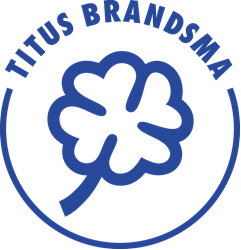 Schoolveiligheidsplan 1.	Coördinatie veiligheid1.1.	Bestuur									1.1.	Schoolleiding/directie							1.2.	Arbo-coördinator/veiligheidscoördinator					1.3.	Preventiemedewerker							1.4.	Bedrijfshulpverlening							1.5.	Omgang met de media							1.6.	Overige aandachtspunten							Protocollen/stappenplannen en regelsSchoolregels								  Gedragsregels								  Protocol privacy								  Protocol opvang leerlingen bij ernstige incidenten				Protocol opvang personeel bij ernstige incidenten				Toezicht en surveillance							Protocol schorsing en verwijdering						Stappenplan hantering conflicten												Plan van aanpak3.1.	Afgenomen lijsten (checklijsten)						3.2.      	Huidige situatie								Incidentenregistratie Doelen van incidentenregistratie								IncidentenVoorwaarden voor incidentenregistratie				Invulformulier van een incidentenregistratie					Klachtenregelingklachtenregeling algemeen							Klachtenregeling Laurentiusstichting							De vertrouwensinspecteur	Overige informatieInformatie Advies en meldpunt kindermishandeling				Aangifte na agressie tegen onderwijspersoneel				Verplicht melden arbeidsongevallen					Meld- en aangifteplicht							Meldcode kindermishandeling en huiselijk geweld				Stroomdiagram “vermoeden huiselijk geweld/kindermishandeling”		Beleid met betrekking tot “Agressie, geweld en seksuele intimidatie”		Uittreksel Wet bescherming persoonsgegevens (Wbp)			Vertrouwensinspecteur								Mag een basisschool mijn kind weigeren?					Belangrijke adressen en websites					1.	Coördinatie veiligheid1.1.	BestuurDe Laurentiusstichting streeft naar een veilig leer- en werkklimaat waarin de leerlingen en het personeel zich veilig voelen en zich positief verbonden voelen met de school. Een positieve sociale binding met de school vormt een belangrijke voorwaarde voor een zo optimaal mogelijk leerklimaat voor de leerlingen en het werkklimaat voor het personeel. Samenhangend preventief beleid op primair, secundair en tertiair niveauHet veiligheidsbeleid heeft betrekking op drie niveaus van preventie: primaire, secundaire en tertiaire preventie. De Laurentiusstichting streeft ernaar om preventief en curatief beleid zoveel mogelijk in samenhang uit te voeren. De samenhangende aanpak komt tot uiting in de manier waarop de scholen van de Laurentiusstichting hun preventiemedewerkers scholen en de manier waarop de RI&E wordt besproken. Onder primaire preventie wordt verstaan dat de Laurentiusscholen een zodanig schoolklimaat hebben, dat de leerlingen en het personeel leren en werken in een veilige omgeving, zodat uitval van medewerkers en leerlingen wordt voorkomen. Dit beleid op primair niveau uit zich onder meer in het gedrag van alle medewerkers waarmee zij blijk geven van positieve verwachtingen van de ontwikkelingsmogelijkheden van alle leerlingen. Met het beleid m.b.t. secundaire preventie richten de Laurentiusscholen zich minimaal op de risicoleerlingen en personeelsleden die een meer dan gemiddelde kans lopen om dader of slachtoffer te worden en op situaties die extra gevoelig zijn voor criminaliteit. De secundaire preventie betreft ook de vroegtijdige signalering van mogelijke situaties van seksuele intimidatie. De tertiaire preventie heeft betrekking op de leerlingen, personeel, situaties, waarbij er daadwerkelijk sprake is (geweest) van agressie, geweld, pesten, discriminatie, seksueel misbruik e.d. De Laurentiusstichting streeft een zo adequaat mogelijke aanpak na bij gebleken problemen of incidenten. Daarbij zijn snelheid van handelen, een zorgvuldige analyse van de eventuele achterliggende problematiek, een goede klachtenregeling, een goede afstemming met, communicatie met en doorwijzing naar hulpverlening belangrijke succesfactoren. 1.1.	Schoolleiding/directieEen goede organisatie is onontbeerlijk om adequaat te kunnen optreden op het terrein van Arbo-zaken en daarmee op het terrein van veiligheid in de brede zin van het woord. Formeel is het bestuur van de school (het bevoegd gezag) hiervoor verantwoordelijk. In de meeste gevallen echter is de dagelijkse schoolleiding gemandateerd voor Arbo-zaken, al of niet gesteund door een van het bestuur afkomstig beleidsplan.
De schoolleiding heeft de plicht zaken op het terrein van sociale en fysieke veiligheid van personeelsleden en leerlingen goed te organiseren en zorgvuldig in te bedden in de school. De schoolleiding legt de praktische uitvoering van de Arbo-wet en het Arbo-besluit meestal in handen van een Arbo-coördinator.
De school heeft een schoolleider die verantwoordelijk is voor Arbo-zaken en voor het veiligheidsbeleid in brede zin. De schoolleider is gemandateerd door het bevoegd gezag. 
1.2.	Arbo-coordinator/veiligheidscoördinatorDe Arbo-coördinator is in de dagelijkse praktijk van de school verantwoordelijk voor de uitvoering van maatregelen omtrent veiligheid die voortvloeien uit de Arbo-wet en het Arbo-besluit.
De schoolleiding heeft de praktische uitvoering van de Arbo-wet en het Arbo-besluit en is tevens Arbo-coördinator. Zij wordt gesteund wordt door medewerkers van de Arbodienst, voor specifieke vragen en diensten. 
Een Arbo-coördinator:
treedt op als contactpersoon van de school met externe deskundigen; coördineert de uitvoering van het Arbo-beleid in de school; fungeert als centraal meldpunt voor ongevallen en onveilige situaties in de school delegeert meldingen en verslaglegging van ongevallen en onveilige situaties;verzorgt de informatievoorziening in de school op Arbo-terrein. Een Arbo-coördinator heeft een adequate opleiding en ervaring en heeft daarom:algemene kennis van de Arbo-wet; kennis van processen en voorzieningen die de arbeidsomstandigheden kunnen verbeteren; kennis en vaardigheden om beleidsplannen, jaarplannen en jaarverslagen op te stellen; algemene kennis van veiligheid, gezondheid en welzijn van personeel en leerlingen; sociale vaardigheden die hem/haar in staat stellen anderen in de school te stimuleren, te motiveren, met anderen te overleggen en te onderhandelen op verschillende niveaus: van het schoolbestuur tot de  	leerlingen.1.3.	PreventiemedewerkerEen preventiemedewerker is een medewerker van de school. De preventiemedewerker is verantwoordelijk voor veiligheidszaken in de school en heeft speciale affiniteit met die zaken die op het terrein liggen van sociale veiligheid en die niet altijd rechtstreeks voortvloeien uit de Arbo-wet. Natuurlijk zijn er wel raakvlakken tussen sociale veiligheid en de Arbo-wet: een van de pijlers van de Arbo-wet is immers het welzijn van de werknemers (het toepassingsgebied van de Arbo-wet is overigens niet beperkt tot de medewerkers van de school, ook de leerlingen van de school vallen onder de reikwijdte van de Arbo-wet). Een onveilig werkklimaat werkt immers verzuim en ziekte in de hand en is schadelijk voor het leerproces van de leerling en het werkplezier van het personeel. 
De preventiemedewerker organiseert voorlichting en overleggen. Daarnaast neemt hij of zij, deel aan de door de Laurentiusstichting georganiseerde bijeenkomsten omtrent veiligheid. De preventiemedewerker is door zijn of haar positie, ervaring en opleiding de aangewezen persoon om de orde en de rust in de school te bevorderen, hiervoor maatregelen te bedenken en uit te voeren en scholing van personeel en leerlingen op het terrein van (sociale) veiligheid te stimuleren en te organiseren.
De school heeft een preventiemedewerker.
De preventiemedewerker:
handelt in opdracht van de schoolleiding en werkt mee aan het organisatorisch inbedden van het	school gebonden schoolveiligheidsplan in de school; zorgt ervoor dat beleid, draaiboeken en procedures niet alleen op papier bestaan, maar ook in het	denken en het handelen van de schoolbevolking zitten; maakt draaiboeken en procedures rondom veiligheidsthema's voor de school op maat; houdt toezicht op een incidentenregistratiesysteem in de school; ondersteunt schoolinterne veiligheidszaken zoals klachtenregelingen, de werking van het instituut 	vertrouwenspersoon, opvang, begeleiding en nazorg van leerlingen en personeelsleden die bij incidenten 	betrokken zijn, het opstellen en toezien op de naleving van schoolregels, sancties, toezicht houden en 	ingrijpen; ondersteunt schoolexterne veiligheidszaken, hierbij kan worden gedacht aan de veiligheid in de directe omgeving van de school en zaken die de routes van en naar school betreffen, dit gebeurt in samenwerking met de verantwoordelijke partijen in stadsdelen en/of gemeente; ; zorgt voor de planning van opleidingen ter bevordering van de sociale veiligheid op school, zoals het 	teamgericht werkoverleg over incidenten, het hanteren van grensoverschrijdend en agressief gedrag en	begeleiding van leerlingen; meet de voortgang van veiligheidsprojecten op school en de opbrengst ervan; zorgt voor onderlinge afstemming van verschillende veiligheidsprojecten in en om de school opdat de 	algemene doelstelling, namelijk integrale aanpak, wordt gerealiseerd; wordt in zijn of haar taken ondersteund door een werkgroep van personeel 1.4.	BedrijfshulpverleningDe bedrijfshulpverlening (BHV) is de organisatie die optreedt bij calamiteiten in de school (de locatie) en bestaat uit getrainde docenten en getrainde onderwijsondersteunende personeelsleden.Op basis van het aantal aanwezige medewerkers (in dit verband zijn dat ook leerlingen) is een minimumaantal bedrijfshulpverleners voorgeschreven.De school heeft een populatie van ongeveer 25 werknemers en 225 leerlingen. Alle werknemers volgen jaarlijks de herhaling van de BHV-cursus en zijn in het bezit van een BHV certificaat.
Dit is ruim meer dan het vereiste minimum aantal om er in geval van ziekte of individuele vrije dagen zeker van te zijn dat er voldoende bedrijfshulpverleners aanwezig zijn.Omgang met de mediaHet is lastig om te gaan met negatieve aandacht van de media. Medewerkers van kranten en televisie kunnen de school, bijvoorbeeld na een ernstig incident, ongewenst belagen met telefoontjes en bezoekjes. De vraag is hoe de school in dergelijke situaties het beste kan handelen of juist het beste kan nalaten te handelen. Vervelende situaties kunnen worden voorkomen door de media te sturen en afspraken met ze te maken. Dat gaat echter niet vanzelf, maar is het gevolg van een gestructureerde aanpak van contacten met de media. Wat te doen bij media-aandachtAls je voor het eerst over een onderwerp wordt benaderd door de media, vraag dan door wie je	precies wordt benaderd en hoe die persoon te bereiken is. Neem contact op met je leidinggevende en meld dat je benaderd bent.Binnen de Laurentiusstichting is afgesproken dat in specifieke gevallen de algemeen directeur namens	de scholen het woord voert. In onderling overleg wordt dit afgekaart. Ga niet inhoudelijk in op vragen van de media, laat je informeren over de aanleiding van het contact, de 	inhoud van het contact, de bedoeling van het contact en over de informatie die ze al hebben. De directie stelt het personeel , de voorzitter van de ouderraad en medezeggenschapsraad en eventueelalle ouders per brief, op de hoogte van de feiten opdat het verhaal intern niet wordt behandeld als geheim of als taboe en daardoor een eigen leven gaat leiden. Leerlingen worden door de eigen groepsleerkracht geïnformeerd. Laat het personeel, de leerlingen en de ouders weten dat eigenhandige informatieverstrekking aan de	media zorgt voor verwarring en tegenstrijdige verhalen en dat het beter is eerst te spreken met de   mediacoördinator van de school voordat je informatie verstrekt aan de media. Als de school informatie gaat verstrekken aan de media, spreek dan vooraf (wanneer je nog wat te	bieden hebt en dus de macht hebt om voorwaarden te stellen) af dat je de publicatie wilt zien vóór 	plaatsing, met de gelegenheid om te corrigeren. Als dit laatste niet mogelijk is, bedenk dan of de school	wel wil meewerken. Een handige manier om de berichtgeving zelf in de hand te houden is het uitgeven van een persbericht.Dit is over het algemeen zeer aan te raden. Een persbericht heeft de vorm van een kort artikel, klaar voor publicatie. Van belang is dat er in een persbericht nieuws wordt gemeld, in heldere en bondige formuleringen. Een persconferentie is een andere manier om zaken onder de aandacht te brengen en is vooral geschiktvoor positief nieuws. Voor het verstrekken van informatie over een incident is een persbericht gepaster. Het aanmaken van een persbestand is aan te raden. Dit bestand kan contact-informatie bevatten vanperss, kranten, tijdschriften, omroepen, radio- en televisieprogramma's en individuele journalisten. Als er ongewenst cameraploegen rondlopen bij de school, zorg dan dat de conciërge geen toestemmingaan de media geeft om binnen te komen en dat de leerlingen zo veel mogelijk naar binnen worden gehaald en binnen blijven.Vraag de media vriendelijk om niet te filmen. Zolang dit filmen op de openbare weg gebeurt, kun je hetniet  verbieden. Je kunt ze in ruil daarvoor iets aanbieden, bijvoorbeeld een interview op een ander moment en op een andere plaats.Wat na te laten bij media-aandachtKaart geen problemen binnen de school aan via de media in plaats van ze intern te proberen op te	lossen.Denk niet dat de media-aandacht wel mee zal vallen. Behandel journalisten niet alsof ze zonder uitzondering sensatiezoekende aasgieren zijn. Wanneerjournalisten druk uitoefenen voor het krijgen van informatie, is het goed te bedenken dat hun handelen vaak wordt beïnvloed door de druk van een deadline. Verder is het goed te bedenken dat de media vaak geen expert zijn op het gebied van het onderwerp dat ze verslaan. Houd daar rekening mee bij het gebruik van jargon en afkortingen. Onthoud de media niet alle informatie en verbied ze niet van alles, zonder tegelijkertijd ook iets te	bieden. Beloof een medium niet te gemakkelijk een primeur: dit beperkt je verdere vrijheid van	informatieverstrekking. Doe dit daarom alleen als daar belangrijke voordelen uit voortvloeien. Beloof de media niet om terug te bellen als je dat vervolgens niet doet. Maak geen ruzie met de media. Word bij voorkeur niet emotioneel tijdens een contact met de media. Reageer niet inhoudelijk voordat je je hebt laten informeren over de naam en het telefoonnummer vandegene met wie je spreekt, over de aanleiding, de inhoud en de bedoeling van het mediacontact en over de informatie waarover ze al beschikken. Noem geen namen van betrokken personen en/of scholen. Noem ook geen andere persoonlijke	gegevens zoals adres en achtergrond van betrokken personen.  Lieg niet en verstrek geen informatie waarvan je niet zeker bent of over zaken waar je niet genoeg vanafweet. Het is beter toe te geven dat je iets niet weet, tijd te vragen om een antwoord voor te bereiden of  eerlijk te zeggen dat je liever niet wilt antwoorden. De woorden 'geen commentaar' zijn af te raden omdat deze de indruk geven dat er iets te verbergenvalt. Ga er niet van uit dat een positief gesprek met een aardige journalist het overbodig maakt om vóór publicatie een artikel in te zien en te corrigeren. Als het goed is, vinden journalisten het normaal als je vraagt om inzage vooraf.Overige aandachtspuntenAls de media-aandacht is veroorzaakt door een gebeurtenis die in de school zelf ook veel gevolgenheeft, zorg dan dat de schoolleiding alle tijd en ruimte heeft voor de interne afwikkeling van het incident door een niet-betrokken mediacoördinator aan te wijzen. Deze persoon draagt zorg voor alle contacten met de media en voor neutrale informatieverstrekking. Dit kan de algemeen directeur zijn. In ernstige gevallen is dat bij voorkeur iemand van buiten de school: bijvoorbeeld de algemeen directeur. Alleen het werktelefoonnummer van diegene mag aan de media worden gegeven. Je kunt altijd met de afdeling voorlichting van de politie of de gemeente contact opnemen. Zij kunnenhelpen door bijvoorbeeld de media-aandacht naar zich toe te trekken of door te adviseren over de soort en de mate van informatieverstrekking aan de media.Protocollen/stappenplannen en regelsSchoolregelsOnze school heeft omgangsregels die centraal staan binnen het klimaat in onze school. Deze regels worden aangeleerd vanuit de Kanjertraining.De regels van onze school zijn. We vertrouwen elkaarWe helpen elkaarWe werken samenWe hebben plezierWe doen meeWij dragen als team zorg voor een goede leefbaarheid binnen de school. GedragsregelsDe omgangsvormen tussen personeel en leerlingen van de school hebben een belangrijke invloed op de schoolcultuur. Daarom is het goed als er afspraken worden gemaakt op het gebied van sociale veiligheid.
Bovengenoemde gedragsregels vormen slechts een leidraad. Een gedragscode houdt niet in dat gedrag wat niet door regels is verboden, wel toelaatbaar is. Gedragsregels zijn breed toepasbare principes en uitgangspunten die algemeen geldend zijn en niet specifiek voor een school.Protocol privacyGegevens over de thuissituatie , medische informatie, gegevens over hulpverlenende instanties e.a. worden als privacygegevens beschouwd. Dit geldt ook voor uitslagen voor toetsen. We hebben de volgende afspraken:De uitslag van de toets is alleen toegankelijk voor de leerling, de ouders, de leerkrachten, de directie en de intern begeleider.Privacygegevens, die van belang zijn voor de begeleiding van de leerling en die vrijwillig door de ouders van de leerling bekend zijn gemaakt aan de groepsleerkracht, intern begeleider of directie, worden bewaard in het leerling – dossier.Uitslagen van toetsen en onderzoeken door hulpverlenende instanties worden alleen met toestemming van de ouders en de betrokken instanties doorgegeven aan derden en uitsluitend dan als het voor de verdere begeleiding van het kind van belang is. Hiervoor is schriftelijke toestemming van de ouders nodig.Iedere leerkracht respecteert het recht van ouders privacy – gegevens niet beschikbaar te stellen aan school of hulpverlenende instanties.Gegevens die door ouders of hulpverlenende instanties worden bekend gemaakt aan de directie of de intern begeleider en een strikt vertrouwelijk karakter hebben , worden zonder toestemming van de ouders of instanties niet doorgegeven aan de overige leerkrachten.Gegevens, die door een kind in strikt vertrouwen aan de directie of intern begeleider worden bekend gemaakt, worden niet doorgegeven aan anderen. Indien geheimhouding de opvang en begeleiding van het kind ernstig belemmert, worden alleen de meest relevante gegevens doorgegeven aan de direct betrokkenen. Dit na bespreking met het betreffende kind.Gegevens die door ouders of kinderen in goed vertouwen aan een leerkracht worden bekend gemaakt, worden niet doorgegeven aan de directie. Indien geheimhouding de opvang en begeleiding van het kind ernstig belemmert, worden alleen de meest relevante gegevens doorgegeven.In formele en informele sfeer wordt de privacy van ouders en kinderen gerespecteerd. Privacygegevens worden alleen besproken voor zover ze relevant zijn bij de uitoefening van het werk.Leerling-gegevens worden niet besproken in bijzijn van derden (bijv. andere ouders).In het belang van het kind kan een volwassenen professional zijn zorgen rond dit kind delen met andere professionals.Privacyregels zijn ondergeschikt aan het belang van het kind. Het kind heeft recht op bescherming.Alle maatregelen over kinderen moeten genomen worden in het belang van het kind.Afspraken rond privacy bij gescheiden ouders.In situaties waarbij ouders gescheiden zijn, wordt op verzoek van de niet met de zorg belaste ouder, door de leerkracht informatie verstrekt, die alleen het functioneren van het kind op school betreft, waaronder de leerprestaties van het kind, het gedrag van het kind op school. De verzorgende ouders wordt hiervan op de hoogte gesteld.Voor het geven van de informatie, bedoeld in het vorige aandachtsstreepje, is het mogelijk de niet met de zorg belaste ouder te ontvangen op een ouderavond.Afspraken rond het verstrekken van informatie aan een voogd of gezinsvoogd.Als de ouderlijke macht over een kind wordt uitgeoefend door een (gezins-)voogd wordt daar waarin deze gedragscode ouders staat ook (gezins-)voogd gelezen. Het is belangrijk de ouders op de hoogte te stellen van de contacten die er zijn met de (gezins-)voogd en in de driehoeksrelatie ouders – (gezins-)voogd – school een open communicatie na te streven.2.3.1  Relatie personeel/leerling en ouders/verzorgersHet personeel van de school heeft te maken met meer of minder persoonlijke gegevens van leerlingen, ouders/verzorgers en overig personeel van de school. Zowel binnen als buiten de school kunnen zich situaties voordoen waarin het zich op de hoogte stellen van vertrouwelijke informatie van anderen wenselijk of noodzakelijk is. Dit kan intieme informatie of zakelijke gegevens betreffen. In alle gevallen van persoonlijke informatie is het goed de privacy van de leerlingen, hun ouders/verzorgers en het schoolpersoneel te beschermen.
Hieronder volgen enkele richtlijnen voor het personeel van de school over het omgaan met vertrouwelijke gegevens van leerlingen en hun ouders/verzorgers: 
Persoonlijke gegevens die van belang zijn voor de aanpak en begeleiding van een leerling en die vrijwillig  door ouders/verzorgers bekend zijn gemaakt aan een leerkracht of een schoolleider, worden opgenomen en bewaard in het leerlingendossier indien de ouders/verzorgers hier geen schriftelijk bezwaar tegen maken. Persoonlijke gegevens die niet relevant zijn voor de aanpak en begeleiding van een leerling, maar desondanks toch spontaan door ouders/verzorgers van de leerling bekend zijn gemaakt, worden niet opgenomen en bewaard in het leerlingendossier. Uitslagen van testen en onderzoeken van onderwijsbegeleidingsdiensten en vergelijkbare instanties, worden alléén met toestemming van de ouders/verzorgers of betrokken instanties doorgegeven aan derden en uitsluitend in die gevallen dat het doorgeven van die gegevens voor de verdere begeleiding en ontwikkeling van de leerling van belang is. Persoonlijke gegevens die door leerlingen zelf, hun ouders/verzorgers of betrokken instanties aan leerkrachten,  schoolleiding en/of onderwijsondersteunend personeel in strikt vertrouwen worden gemeld, worden alléén besproken met de schoolleiding en (een) collega('s) die direct te maken hebben met de begeleiding en ontwikkeling van die leerling. In alle gevallen dient zorgvuldig met de gegevens te worden omgegaan door bij bespreking steeds te benadrukken dat het om vertrouwelijke informatie gaat. De vertrouwelijke gegevens worden niet besproken in het bijzijn van derden. Gegevens die bij regelgeving door instanties kunnen worden opgevraagd zonder medeweten van de leerling en/of de ouders/verzorgers worden te allen tijde met de grootste terughoudendheid verstrekt.Ouders hebben het recht om het dossier van hun kind te lezen. En kunnen hiervoor een afspraak maken met de leerkracht of de IB.2.3.2  Gedragscode omgaan met vertrouwelijkheidIn het algemeen geldt dat gegevens die door een leerling of ouder/verzorger of personeelslid of andere betrokkene van de school in strikt vertrouwen worden verteld, niet worden doorgegeven aan derden (hierna wordt dit genoemd: geheimhoudingsplicht). Er zijn bepaalde gevallen waarin degene die beschikt over vertrouwelijke gegevens van een ander, gerechtigd is deze gedragscode te doorbreken. Uitzonderingen op de geheimhoudingsplicht mogen alleen worden gemaakt als de informatiegever toestemming geeft de geheimhouding te doorbreken of wanneer er zeer dringende redenen voor zijn. Denk hierbij aan wettelijke plichten, bijvoorbeeld de aangifteplicht bij levensdelicten in het algemeen en de meldings- en aangifteplicht bij (strafbare) seksuele handelingen tussen personeel en leerlingen, zie de paragraaf Stappenplan seksuele intimidatie en misbruik. 2.3.3  Bijzondere afspraken rondom privacy bij gescheiden ouders/verzorgersIn situaties waarin ouders/verzorgers gescheiden zijn of in scheiding liggen kan de communicatie tussen ouders en school anders verlopen. De school heeft in de schoolgids beschreven hoe het gaat met rechten en plichten als het gaat om het geven van informatie aan een of beide ouders. 2.4    Protocol opvang leerlingen bij ernstige incidenten2.4.1 Protocol omgaan met ongevallenDe hevigheid waarmee een ongeval op school wordt beleefd, is afhankelijk van de omstandigheden en van de rol van het slachtoffer op school. Vanzelfsprekend bevat een stappenplan ongevallen niet alleen maar strakke voorschriften, elk ongeluk staat immers oichzelf, maar een stappenplan kan onontbeerlijk zijn bij een emotioneel belastende gebeurtenis als een ongeluk. Een stappenplan biedt structuur, houvast en overzicht en voorkomt dat mensen belangrijke handelingen vergeten of de handelingen in een verkeerde volgorde verrichten. Bij een ongeval is het van groot belang dat er een goede coördinatie is en dat er zorgvuldig wordt gehandeld. Het modelstappenplan ongevallen biedt deze houvast. Er is een belangrijke rol weggelegd voor de bedrijfshulpverlening (BHV). 2.4.2  Stappenplan ongevallen: beknoptDe bedrijfshulpverlening (BHV) van de school is verantwoordelijk voor het stappenplan, coördineert de uitvoering van de stappen en verdeelt de taken. 
EERSTE MINUUT
Stap 1De eerst gearriveerde op de plaats van het ongeval maakt een inschatting van de situatie en alarmeert hulpdiensten en EHBO.Stap 2Degene bij wie de melding van het ongeval binnenkomt, schakelt de bedrijfshulpverlening in. Daarna neemt de bedrijfshulpverlening de hulpverlening over.
EERSTE UUR
Stap 3Het hoofd bedrijfshulpverlening of de schoolleiding licht familie, personeel, leerlingen en hun ouders/verzorgers in. Verder verrichten zij de benodigde administratieve handelingen. 
Stap 4De bedrijfshulpverlener, de schoolleiding en leerkracht(en) vangen de meest betrokken en emotioneel overstuur geraakte personen op.
EERSTE DAG
Stap 5De school wordt afgeschermd van de media.
Stap 6De school onderhoudt contact met het slachtoffer en diens familie.
EERSTE WEEK
Stap 7Een vertegenwoordiger van de school brengt een bezoek aan het slachtoffer en diens familie.
EERSTE MAAND
Stap 8 De bedrijfshulpverlener, de schoolleiding of de leerkracht(en) draagt zorg voor de verlening van nazorg aan het slachtoffer en diens familie.
Stap 9Zorg voor registratie, evaluatie en indien nodig herziening van het plan.Invulformulier ongevallenInvulformulier ongevalnaam slachtoffer:      

evt. familie van:      geboortedatum slachtoffer:      

groep slachtoffer:     

ouders/verzorgers slachtoffer:      

leerkracht slachtoffer:      

datum ongeval:      

plaats ongeval:      

omschrijving ongeval:      eventuele getuigen van het ongeval:      

melder van het ongeval:      

de melding is behandeld door:      

datum:      
letsel slachtoffer:      

ziekenhuis slachtoffer:      
afdeling en kamernummer in het ziekenhuis:      
het ongeval is, zo nodig, gemeld bij de Arbeidsinspectie door:      
 
datum:      

het incident is opgenomen in de incidentenregistratie op:      
de zaak is afgehandeld door:      

datum:      2.4.4  Stappenplan overlijdenDe hevigheid waarmee een overlijdensgeval op school wordt beleefd is persoonsafhankelijk. Vanzelfsprekend bevat een stappenplan overlijden geen voorschriften, elk sterfgeval staat immers oichzelf, maar een stappenplan is wel onontbeerlijk bij een emotioneel zwaar belastende gebeurtenis zoals een sterfgeval. Het stappenplan biedt structuur, houvast en overzicht en voorkomt dat mensen belangrijke handelingen vergeten. Zorgvuldigheid in optreden en het treffen van maatregelen in de juiste volgorde, is van groot belang om verdriet te kunnen verwerken en de mensen die steun nodig hebben goed en op tijd te kunnen helpen. Juist bij een sterfgeval is het van groot belang dat er een goede coördinatie is. Het modelstappenplan overlijden biedt deze houvast.
De school heeft een eigen stappenplan overlijden dat wordt opgenomen in dit schoolveiligheidsplan.De eerste aanspreekpunten bij een overlijdensgeval is de directeur van de school of bij afwezigheid de IB of een van de bouwcoördinatoren. 2.4.5 	 Protocol overlijden ouders. leerlingen, medewerkers en familie van betrokkenen. Het bericht komt binnenBij een ongeval, bij een overlijden op school of een overlijden waarbij de school betrokken is:Opvang van de melder en de eventuele getuigen;	Gegevens van de overledene en de omstandigheden van de gebeurtenis nagaan en verifiëren;	Nagaan of iedereen op school is die er moet zijn;	Leerlingen die zich op de plek van het ongeval bevinden, onmiddellijk naar school halen; 	Schoolleiding licht de familie in (eventueel in samenwerking met politie, slachtofferhulp e.d.)Bij andere omstandigheden:	Wanneer het bericht niet afkomstig is van de familie of andere bevoegden, de melding verifiëren;	Zorgen voor informatie wie, wat, waar, en hoe is het gebeurd;	Zorgen voor telefonische bereikbaarheid van de school;	Geheimhouding van het bericht tot de schoolleiding het vrijgeeft.Het crisisteamZo spoedig mogelijk wordt een crisisteam samengesteld dat de activiteiten ontwikkelt en coördineert;Leden van het crisisteam: iemand van de schoolleiding, de groepsleerkracht en eventuele in deze     situatie belangrijke anderen zoals de intern begeleider, vertrouwenspersoon en  eventueel een extern deskundige;Één persoon wordt als eindverantwoordelijke aangewezen;Het crisisteam is verantwoordelijk voor:Informatie aan de betrokkenen;Organisatorische aanpassingen;Opvang van leerlingen en collega’sContacten met de ouders;Regelingen in verband met rouwbezoek en uitvaart;Laten plaatsen van advertentie in plaatselijke krantAdministratieve afwikkelingNazorg van de betrokkenenHet verstrekken van de informatieHet crisisteam gaat na wie geïnformeerd moet worden over het overlijden:Familieleden op school zoals broertjes en zusjes; Overige familieleden  neven en nichten die op school zitten;Personeel;Voorzitter ouderraad en medezeggenschapsraadDe klas van de leerling;	Ex-klasgenoten;Vrienden en vriendinnen in andere klassen;Overige leerlingen (denk ook aan leerlingen in dependances, sportterreinen, gymzalen, op excursie, 		schoolreis, stage en dergelijke);Overige ouders, Schoolbestuur;Personen en instanties van wie kans bestaat dat zij contact opnemen met de familie zoals externe 		hulpverlening, leerplichtambtenaar, GGD e.d.Het crisisteam spreekt af wie wie informeert. Bijzondere aandacht moet er zijn voor de nauwst betrokkenen. Zeker zij moeten het bericht op een zorgvuldige wijze krijgen. Daarnaast krijgt de administratie de opdracht onmiddellijk alle uitgaande post naar de (ouders van de) leerling te blokkeren.Het vertellen van het verdrietige nieuwsAandachtspunten bij het vertellen van het bericht:Ga na of je het alleen aankunt; vraag zonodig een collega je te ondersteunen;Bereid je altijd voor: wat ga je zeggen en hoe; welke effecten kun je verwachten;Begin met een inleidende zin maar breng het bericht vervolgens zonder eromheen te draaien;Geef in eerste instantie niet teveel informatie ineens;Geef voldoende tijd voor emoties;Voeg zonodig informatie toe maar houd je bij de feiten;Wanneer de emoties wat luwen en de leerlingen vragen hoe het verder moet, kun je overstappen naar de volgende informatie:Hoe verloopt het contact met de familie;Hoe worden afspraken gemaakt over rouwbezoek en uitvaart;Vertel dat de ouders per brief geïnformeerd worden;Vertel bij wie de leerlingen terecht kunnen voor persoonlijk gesprek;Zeg dat in principe alle reacties goed zijn; moet de leerling huilen dan is dat prima, hoeft dat niet, dan is het ook	goed;Vertel dat sommige mensen veel voelen, bij anderen is het minder;Vertel iets over de beschikbaarheid van het lokaal en wanneer de school open is;Vertel hoe de komende dagen ingevuld worden.Organisatorische aanpassingenGroepsleerkracht ondersteunen voor de komende dagen.Rustige ruimte ter beschikking stellen aan de klasgenoten tot en met de dag van de uitvaart.Zorgen voor koffie, thee, fris, koek e.d.Zorgen voor informatie aan de ouders en voor begeleiding als leerlingen per se naar huis willen.Lesroosterwijzingen maken.Leraren die bij de uitvaart de leerlingen begeleiden en collega’s die op persoonlijke titel aanwezig willen zijn,	uitroosteren.Activiteiten op school, zoals feesten, bijzondere activiteiten, toetsen e.d. beoordelen op hun merites en zonodig	uit-/afstellen.Desgewenst de organisatie regelen van een afscheidsdienst op school.Desgewenst een hoekje van een ruimte inrichten ter nagedachtenisContacten met partner van de overleden ouder, ouders van de overleden leerling, partner van de overleden medewerkerNeem dezelfde dag nog contact op.Ga na welke informatie over het overlijden aan de leerlingen verteld mag worden.Maak een afspraak voor een bezoek.Hierbij is in ieder geval de schoolleider of diens plaatsvervanger aanwezig.Ga bij voorkeur met zijn tweeën.Vraag wat de school kan betekenen voor de ouders.Overleg over alle te nemen stappen:Bezoekmogelijkheden van leerlingen;Het plaatsen van een rouwadvertentie;Afscheid nemen van de overleden ouder/leerling/collegaBijwonen van een avondwakeBijdragen aan de uitvaart;Bijwonen van de uitvaart;Afscheidsdienst op school.Contacten met de ouders van de overige leerlingenInformeer de ouders via een brief over:De gebeurtenis;Organisatorische (rooster) aanpassingen;De zorg voor de leerlingen op school;Contactpersonen op school;Regels over aanwezigheid;Rouwbezoek;Aanwezigheid bij de uitvaart;Eventuele afscheidsdienst op school;Nazorg voor de leerlingen/collega’s(eventueel) rouwprocessen bij jongeren;(eventueel) signalen van slechte verwerking van het verdriet.Begeleiding tussen overlijden en uitvaartZorg dat de leerlingen rustig bij elkaar kunnen zitten in de speciaal daarvoor gereserveerde ruimte.Maak zonodig gebruik van speciale lessen om met de leerlingen te praten over hun gevoelens en te 	werken aan het afscheid nemen.Ga, in overleg met de ouders van de overleden leerling, met de leerlingen aan het werk om bijdragen te 	leveren voor de dienst(en).Spreek af wat de leerlingen verder voor taak kunnen hebben bij de verschillende diensten.Bereid condoleance- en rouwbezoek voor met de leerlingen.Controleer zonodig of de overleden leerling toonbaar is alvorens met de andere leerlingen op rouw-	bezoek te gaan.Bereid ook het bijwonen van de uitvaart goed voor. Vertel de leerlingen zoveel mogelijk wat ze kunnen 	verwachten.Organiseer eventueel, in overleg met de ouders, een afscheidsdienst op school om zoveel mogelijk 	leerlingen de kans te geven afscheid te nemen.Vang de leerlingen na de uitvaart op om nog even na te praten.NazorgProbeer zo mogelijk de dag na de uitvaart weer te starten met de lessen.Let op signalen van een stagnerend rouwproces bij leerlingen.Organiseer zonodig gerichte activiteiten om het rouwproces te bevorderen zoals schrijven, tekenen of 	het werken met gevoelens.Let speciaal op risicoleerlingen zoals leerlingen die al eerder verlies geleden hebben.Geef leerlingen  die veel moeite hebben met het verwerken van het verlies individuele begeleiding.Sta af en toe stil bij herinneringen aan de gestorven leerling.Besteed aandacht aan speciale dagen zoals de verjaardag en de sterfdag van de overleden leerling.Denk ook aan contact met de ouders op die dagen.Administratieve  afrondingDe leerling als leerling uitschrijven.Teruggeven van persoonlijke bezittingen zoals werkstukken, schriften, spullen uit het laatjeOndanks een goed in elkaar stekend draaiboek kan een school allerlei onverwachte zaken en valkuilen tegenkomen.2.4.6   Voorbeeldbrieven oudersDelft, …januari 20..Aan alle ouders,Vanochtend bereikte ons het droevige bericht dat plotseling (naam overledene), vader van (naam leerling)  uit groep ….., overleden is. Voor zijn vrouw (naam partner)  en (naam leerling) is dit een groot verlies. zijn hierdoor erg geschokt en verdrietig.Dit bericht bereikte ons rond ______ u. In overleg met familie is besloten om eerst de ouders van betreffende groep te informeren. Daarna is het ’s middags aan alle kinderen van groep …… verteld.  Samen met juf /meester (naam leerkracht) . is in een kringgesprek gesproken over deze verdrietige gebeurtenis. Op dit moment wordt er ook nagedacht over hoe de school en de groep haar medeleven kan betuigen. We willen dat ook graag met de familie persoonlijk bespreken. Namens de school zullen (naam leerkracht) en (naam directeur) vrijdagmiddag een bezoek brengen aan het gezin om te benadrukken hoe wij allen met ze meeleven. Daarnaast zullen we namens de hele school een kaart sturen en een rouwadvertentie laten plaatsen in De Limburger.De avondwake is ______________ om 19.00 uur in de ____________kerk te _____, waarna er gelegenheid is om afscheid te nemen van (naam overledene). De crematie zal aanstaande maandag in besloten kring plaatsvinden. Mocht u naar aanleiding van dit bericht willen reageren dan kunt u zich wenden tot (naam directeur)  of (naam groepscontactouder) . Op dit moment gaan onze gedachten uit naar (naam partner) en (naam leerling) en  naar allen die betrokken zijn bij dit gezin.Namens het team van de Titus Brandsmaschool,Naam directeurDelft,….januari  20..Aan alle ouders,Afgelopen zaterdag bereikte ons het droevige bericht dat na een lange en oneerlijke strijd (naam overledene) , moeder van (naam leerling) , overleden is. Wij zijn hierdoor erg geschokt en verdrietig.Aan het begin van de schooldag zijn alle kinderen in de hal opgevangen door de leerkrachten, waarna in de groepen tijdens een kringgesprek gesproken is over deze verdrietige gebeurtenis. Ook hebben de kinderen in de groepen de gelegenheid gekregen iets te maken voor het gezin.Aan het einde van de ochtend zijn we nogmaals bij elkaar geweest in de hal. (Naam leerkracht)  heeft twee tekeningen laten zien, gemaakt door(naam leerlingen).  Deze verbeelden een roltrap naar de hemel. Ook zijn er gedichten voorgelezen en is er gezongen door de kleuters. Tot slot hebben de kinderen laten zien wat ze gemaakt hebben naar aanleiding van het gedicht dat de kinderen in de groep gehoord hebben.In de hal vindt u een grote vaas. Kinderen worden uitgenodigd ieder een bloem mee te brengen en in de vaas te zetten. Deze vaas zullen we donderdag in de kerk zetten.In de hal ontstaat inmiddels al een troosthoekje, waar kinderen met hun verdriet terecht kunnen. Namens de school zullen (naam schoolleiding en leerkrachten)  woensdag een bezoek brengen aan het gezin om te benadrukken hoe wij allen met ze meeleven. Daarnaast hebben we namens de hele school een kaart gestuurd en een rouwadvertentie geplaatst.De avondwake is donderdagavond om 19.00 uur. De uitvaart zal aanstaande vrijdag  om 11.00 uur plaatsvinden. We gaan hier niet met de groepen naar toe, maar u bent allemaal vrij om samen met uw kind hier naar toe te gaan. We nodigen u uit om een half uur voor de uitvaart samen met ons een kop koffie te drinken in de hal van Merlijn. Maar ook wie naar aanleiding van deze trieste gebeurtenis op een ander moment de school wil binnenlopen is van harte welkom.Tijdens de uitvaart willen we (naam leerling) een knuffelbeer geven , (naam zusje/broertje)  krijgen een gelukssteentje.We vinden het niet gepast om deze week de rapporten uit te delen en gesprekken te voeren. Daarom schuiven we dit alles een week op.Op dit moment gaan onze gedachten uit naar (namen familieleden) en naar allen die betrokken zijn bij dit gezin.  met vriendelijke groet,  naam schoolleiding2.4.7  Stappenplan ontruimingOntruiming vindt in het algemeen plaats bij niet onmiddellijk gebluste brand, een bommelding, gevaar voor ontploffing en aanwezigheid van gevaarlijke dampen. Het optreden van de leerkrachten is belangrijk omdat het bepalend kan zijn voor het al dan niet uitbreken van paniek. Er wordt in de verschillende gevallen van ontruiming grotendeels hetzelfde gehandeld, met één uitzondering: bij brand moeten de ramen en deuren dicht om verspreiding van vuur en rook te verhinderen en bij explosiegevaar moeten ramen en deuren open omdat een mogelijke explosie zo de ruimte krijgt, minder effect heeft en dus minder schade geeft. Dit verschil wordt in het stappenplan ontruiming aangegeven. Als extra onderdeel is een stappenplan brand opgenomen. Beide stappenplannen zijn opgesteld vanuit de optiek van de docent. In de meeste gevallen zal de school zelf al over uitgebreide ontruimingsplannen beschikken ten behoeve van de bedrijfshulpverlening.2.4.8  SchoolontruimingsplanZie ontruimingsplan onder leerkracht-algemeen- werkgroepen-bhvProtocol opvang personeel bij ernstige incidentenOp het moment dat een ernstig incident heeft plaatsgevonden wordt terstond de directeur geïnformeerd. Deze onderneemt de nodige stappen. Tevens wordt door de betrokken slachtoffer(s) of de directeur het meldingsformulier ingevuld.Taken en verantwoordelijkhedenVan de directeur mag verwacht worden, dat hijEen luisterend oor biedt. Advies geeft over symptomen die kunnen optreden na een schokkende gebeurtenis. Informatie geeft over opvangmogelijkheden. De eigen grenzen aangeeft wat betreft de mogelijkheden voor hulpverlening en mee zoeken naar oplossingen (eventueel doorverwijzen naar professionele instanties). Aan belanghebbenden informatie geeft m.b.t. het omgaan met schokkende gebeurtenissen. Vertrouwelijk omgaat met de informatie die hij krijgt.Taken en verantwoordelijkheden van functionarissen na een schokkende gebeurtenisDe directe collegae en de directeur zijn verantwoordelijk voor een goede eerste opvang.De directeur is verantwoordelijk voor het (laten) invullen van het meldingsformulier en het registreren van het incident, de voorlichting binnen de organisatie en de contacten met externe instanties als slachtofferhulp, e.d. De directeur bewaakt de voortgang van de hulpverlening aan het slachtoffer. De directeur is verantwoordelijk voor het organiseren van de continuïteit in de school (onder andere opvang klas). De directeur is verantwoordelijk voor een adequate vervolg van de opvang en neemt zo spoedig mogelijk, maar in ieder geval binnen 72 uur, contact op met de desbetreffende medewerker of leerling (slachtoffer). De arboarts heeft vanuit zijn/haar functie ook een signalerende functie. Hij/zij informeert de werkgever als er signalen binnen komen die wijzen op het gepasseerd zijn van schokkende gebeurtenissen en/of problemen die daarmee samenhangen en leiden tot mogelijke uitval van medewerkers.De opvangprocedureAls een medewerker een schokkende gebeurtenis meemaakt wordt de volgende procedure gevolgd:Iedereen is verplicht het slachtoffer uit de situatie te helpen en de eerste opvang te verzorgen; zo snel mogelijk wordt de directeur geïnformeerd.De directeur neemt contact op met het slachtoffer en biedt adequate hulp. De directeur onderhoudt contact met het slachtoffer en draagt zorg voor een verantwoorde wijze van terugkeer op het werk of in de klas.Contact met slachtofferHet is de taak van de directeur om contact te houden met het slachtoffer en de medewerkers en de leerlingen te (blijven) informeren. Op deze manier verliest het slachtoffer niet het contact met het werk of de klas.Terugkeer op het werkDe directeur heeft de verantwoordelijkheid de betrokkene bij de terugkeer te begeleiden. Na een schokkende gebeurtenis komt er een moment van confrontatie met de plaats waar - of de persoon met wie de schokkende gebeurtenis heeft plaatsgevonden. Dit kan een moeilijk moment zijn afhankelijk van de aard en oorzaak van de schokkende gebeurtenis. Soms zal er weer een basis moeten worden gelegd voor een werkbare relatie met de leerling, in ieder geval zal het vertrouwen in zichzelf en de omgeving weer opgebouwd moeten worden. Extra aandacht van collega's kan ondersteunend werken. Twee weken na terugkeer moet door de directeur worden onderzocht of betrokkene zich weer voldoende veilig voelt. Als dit niet zo is, dan worden initiatieven ontwikkeld om tot een oplossing te komen. ZiekmeldingAfhankelijk van de ernst van de gebeurtenis, waarbij wordt uitgegaan van de beleving van de betrokkene, wordt hij / zij in de gelegenheid gesteld om naar huis te gaan. De betrokkene wordt ziekgemeld (waarbij aangegeven wordt dat de aard van de ziekte ten gevolge van het werk is). Tevens dient de mogelijkheid geboden te worden om op korte termijn contact te hebben met de directeur en/of de interne of externe vertrouwenspersoon.Materiële schadeDe directeur heeft de taak om samen met het slachtoffer eventuele materiële schade vast te stellen en zorg te dragen voor een snelle afwikkeling van de schadevergoeding. Indien de betrokkene blijvend arbeidsongeschikt wordt, geldt zijn / haar normale verzekering, tenzij de organisatie onzorgvuldigheid of nalatigheid te verwijten valt.Melding bij de politieBij een misdrijf wordt altijd door de werkgever aangifte gedaan bij de politie.ArbeidsinspectieDe directie kan – afgezien van de wettelijke verplichtingen ter zake - besluiten dat de arbeidsinspectie ingeschakeld wordt. Melding bij Arbeidsinspectie dient in ieder geval plaats te vinden indien sprake is van ernstig ongeval (definitie ernstig ongeval: indien iemand lichamelijk en/of geestelijk schade aan de gezondheid heeft opgelopen die binnen 24 uur na het ongeval leidt tot opname in een ziekenhuis ter observatie of behandeling, dan wel naar redelijk oordeel blijvend zal zijn; Artikel 9 Arbowet).Toezicht en surveillanceIn het speelkwartier gaat de leerkracht met de groep mee naar buiten. Hierbij houden ten alle tijden minimaal 2 leerkrachten toezicht om indien er een incident is effectief te kunnen handelen en 1 leerkracht hulp kan gaan halen of met het kind naar binnen gaat. Op het kleuterplein zijn meestal 2 leerkrachten aanwezig. Binnen enkele minuten kan er hulp ingeroepen van een collega indien nodig.Protocol schorsing en verwijderingHet protocol schorsing en verwijdering is opgenomen in de schoolgids. Stappenplan hantering conflictenZie pestprotocolPlan van aanpak Afgenomen lijsten (checklijsten)Als onderdeel van de RI&E voeren de scholen van de Laurentiusstichting een inventarisatie en evaluatie uit van de gevaren en risico’s op het terrein van sociale veiligheid. De quickscan naar welbevinden zal iedere 2 jaar anoniem worden afgenomen onder alle medewerkers via de Arbomeester.. Dit instrument is tevens geschikt voor het onderkennen van andere risico’s. De RI&E wordt minimaal een keer per 4 jaar opgesteld en door een gecertificeerd bedrijf getoetst. De RIE -lijsten; de resultaten van deze periodieke enquêtes worden als bron gebruikt bij het veiligheidsbeleidDe incidentenregistratie. Registratie van zaken en ongevallen die scholen verplicht zijn te melden bij de arbeidsinspectie. Registratie van aangiftes van strafbare feitenRegistratie van incidenten m.b.t. (vermoedens) seksueel misbruik die gemeld moeten worden bij het bevoegd gezag van de LaurentiusstichtingNaast apart onderzoek onder personeel en leerlingen, kunnen scholen eventuele (vermoedens van) problemen en incidenten m.b.t. agressie, geweld, seksuele intimidatie, discriminatie,  pesten e.d. aan de orde stellen tijdens individuele gesprekken met medewerkers (functioneringsgesprekken, loopbaangesprekken), teamvergaderingen, directieoverleg, vergaderingen met de (G)MR. Huidige situatieOp dit moment is op school het schoolveiligheidsplan aanwezig en wordt er een nieuwe RI&E opgesteld. Incidentenregistratie 4.1   Doelen van incidentenregistratieHet einddoel van een systematische registratie van incidenten is de feitelijke veiligheid op school te (kunnen) verbeteren. Op de scholen waar uitdraaien worden gemaakt van de ingevoerde incidenten kunnen de rapporten die daarvan het resultaat zijn, worden gebruikt om trends te ontdekken. Door te vergelijken kan een school immers vaststellen of bepaalde incidenten vaker dan gemiddeld voorkomen en wellicht apart aangepakt dienen te worden.
4.2  IncidentenIncidenten zijn er in vele soorten en maten: een pesterij, een diefstal, een ruzie, een steekpartij, een ingeslagen ruit - het zijn allemaal incidenten. Sommige incidenten, zoals ruzie, komen dagelijks voor op school en andere, zoals steekpartijen, zijn minder vaak aan de orde. De meeste incidenten die geregistreerd zijn, vinden plaats in het schoolgebouw (lokaal, gang, gymzaal) of op het schoolplein. In de lokalen blijken regelmatig incidenten plaats te vinden, voornamelijk diefstallen. Vechtpartijen spelen zich meestal af in de gang, op het plein of buiten het schoolterrein. Incidenten op routes van en naar school komen slechts weinig in de registratie terecht. Alleen de meest ernstige incidenten blijken te worden geregistreerd. Het is dus goed mogelijk dat er meer mis gaat onderweg, maar in de meeste gevallen bereikt deze informatie de veiligheidscoördinator niet of ziet hij of zij het niet als zijn of haar taak incidenten van buiten de school te registreren. Voor een goed overzicht van wat er in en om de school gebeurt en voor inzicht in de mogelijke verbanden tussen verschillende incidenten, is het echter aan te bevelen ook de incidenten op de routes van en naar school te registreren. 4.3  Voorwaarden voor incidentenregistratieVoor een goed werkend incidentenregistratiesysteem moet aan de volgende randvoorwaarden worden voldaan: 
het is duidelijk wie verantwoordelijk is of zijn voor het verzamelen en invoeren van incidenten binnen de school en deze functionaris(sen) krijg(t)(en) daar ook tijd voor; intern - met name tussen schoolleiding en veiligheidscoördinatoren - is goed afgesproken welke typen incidenten wel en welke niet worden geregistreerd; als men scholen onderling wil vergelijken, is het bovendien wenselijk dat er overkoepelend afspraken worden gemaakt over welke typen incidenten wel en welke niet dienen te worden geregistreerd; het feit dat er geregistreerd wordt en informatie over welke incidenten worden geregistreerd en over hoe de meldingsprocedure er precies uitziet, wordt intern duidelijk gemaakt aan zowel medewerkers als leerlingen (en hun ouders/verzorgers); ook voor sommige externen, zoals andere scholen, politie of hulpdiensten, kan het belangrijk zijn hen op de hoogte te brengen van het bestaande incidentenregistratiesysteem; het systeem is zowel incidentgericht als persoonsgericht. Concreet is het dus mogelijk om - al dan niet gekoppeld aan het leerlingvolgsysteem - uitdraaien per leerling of per groep leerlingen te maken; privacy blijft te allen tijde gewaarborgd.4.4 Invulformulier van een incidentenregistratieIncidentmelding naam van de melder van het incident:      
datum van de melding van het incident:      Gegevens over het incident
Wanneer 
datum waarop het incident plaatsvond:      
tijdstip waarop het incident plaatsvond:      Wie 
naam betrokken leerkracht(en) /medewerker(s):      
naam betrokken leerling(en):      
groep van de leerling(en):      Waar 
plaats van het incident: 	pauzeruimte 	gang	klaslokaal	gymzaal	buiten op het schoolplein/om de school	anders, namelijk:Wat 
soort incident: je spullen zijn vernielder is iets verdwenen/gestolener zijn discriminerende opmerkingen gemaakter zijn seksuele opmerkingen gemaaktje bent ongewenst betastje bent uitgescholdenje bent gepestje bent bedreigdje moest iets doen onder bedreigingje bent lastiggevallenje bent geslagen/geschoptiemand wilde drugs aan je verkopeniemand wilde gestolen spullen aan je verkopenje bent betrokken geweest bij een ongevalanders, namelijk:      korte beschrijving van het incident:      Afhandeling van het incident 

deze incidentmelding is verwerkt op:      
deze incidentmelding is verwerkt door:      
het hierboven beschreven incident is afgehandeld door:      
de afhandeling heeft plaatsgevonden op/in de periode van:      
de contactpersoon over dit incident is:      
de volgende perso(o)n(en)/instantie(s) is/zijn ingelicht over het incident: 
veiligheidscoördinatorschoolleidingleraar/lerarenvertrouwenspersoonlintern begeleiderexterne leerlingbegeleiderschoolartsouders/verzorgersGG&GD/ambulancepolitiebrandweeranders, namelijk:      
naar aanleiding van het incident zijn de volgende acties ondernomen:      hieronder, indien nodig, een korte toelichting op de afhandeling:      Klachtenregelingklachtenregeling algemeenDe inwerkingtreding van de Kwaliteitswet heeft onder meer betekend dat schoolbesturen sinds 1 augustus 1998 verplicht zijn een klachtenregeling vast te stellen en in te voeren. Volgens deze wet kunnen leerlingen en hun ouders/verzorgers klachten indienen over gedragingen en beslissingen of het nalaten daarvan van het bevoegd gezag en het personeel van de school. Het klachtrecht heeft een belangrijke signaalfunctie met betrekking tot de kwaliteit van het onderwijs. Door middel van de klachtenregeling ontvangen het bevoegd gezag en de school signalen die hen kunnen ondersteunen bij het verbeteren van het onderwijs en de gang van zaken op school. In het voorjaar van 1998 verscheen de modelklachtenregeling voor het openbaar en bijzonder primair en het voortgezet onderwijs. De modelklachtenregeling is het resultaat van de gezamenlijke inspanningen van de landelijke organisaties van besturen, ouders/verzorgers, schoolleiders en de onderwijsvakorganisaties. De modelregeling is een handreiking die desgewenst kan worden aangepast. De hier gepresenteerde regeling is breder dan de Kwaliteitswet voorschrijft.
De school heeft een algemene klachtenregeling. Klachtenregeling LaurentiusstichtingKlachten en klachtenprocedureIn het kader van de Kwaliteitswet heeft de Laurentiusstichting een klachtenregeling vastgesteld. Deze klachtenregeling is terug te vinden op www.laurentiusstichting.nl  Hiermee kunnen ouders en leerlingen klachten indienen over gedragingen en beslissingen – of het nalaten daarvan – van bijvoorbeeld het bestuur en het personeel. Het klachtrecht heeft een belangrijke signaalfunctie met betrekking tot de kwaliteit van het onderwijs, inclusief de randvoorwaarden. Door de klachtenregeling ontvangt het College van Bestuur van de Laurentiusstichting en de school op eenvoudige wijze signalen die hen kunnen ondersteunen bij het verbeteren van het onderwijs en de goede gang van zaken op school.Veruit de meeste klachten over de dagelijkse gang van zaken in de school zullen in onderling overleg tussen ouders, leerlingen, personeel en schoolleiding op een juiste wijze kunnen worden afgehandeld. Over het algemeen is het wenselijk dat men een probleem eerst bespreekt met de eigen leerkracht. Als dit niet mogelijk is of onvoldoende oplossing heeft gegeven, is een gesprek met de directie bij voorkeur de volgende stap.Indien dat echter, gelet op de aard van de klacht, niet mogelijk is of indien de afhandeling niet naar tevredenheid heeft plaatsgevonden, kan met een beroep doen op de klachtenregeling. Dit houdt in dat men de klacht in eerste instantie ter sprake kan brengen bij de interne vertrouwenspersoon van de school en als dit niet lukt bij de externe vertrouwenspersonen die door de Laurentiusstichting zijn aangesteld. De interne vertrouwenspersonen zijn op de hoogte van de mogelijke stappen die ondernomen kunnen worden om de ouder of leerling met een klacht te ondersteunen bij het zoeken naar een oplossing. Zij beschikken over contactadressen en kunnen desgewenst begeleiding bieden of doorverwijzen naar de externe vertrouwenspersoon. De interne vertrouwenspersonen van de Titus Brandsmaschool zijn:Mevr. Esther Plag en Mevr. Evelyn KeijzerDe vertrouwensinspecteurBij de Onderwijsinspectie zijn vertrouwensinspecteurs aangesteld, die een speciale scholing hebben gevolgd om klachten over seksuele intimidatie en seksueel misbruik adequaat af te handelen. Vertrouwensinspecteurs vervullen een klankbordfunctie voor leerlingen en personeelsleden die slachtoffer zijn van seksuele intimidatie of seksueel misbruik of die worden geconfronteerd met seksuele intimidatie of seksueel misbruik jegens andere leerlingen of personeelsleden. Vertrouwensinspecteurs adviseren over te nemen stappen en verlenen bijstand bij het zoeken naar oplossingen. Desgewenst begeleiden ze bij het indienen van een klacht of het doen van aangifte. De wettelijke bepalingen over bestrijding van seksueel misbruik en seksuele intimidatie in het onderwijs ontnemen, in het belang van de leerlingen, scholen de vrijheid om naar eigen goeddunken te handelen in het geval van een zedenmisdrijf. Aanleiding voor nieuwe wetgeving hieromtrent (1999) is het feit dat zedendelicten in het verleden vaak schoolintern zijn afgehandeld. Dit heeft er in enkele gevallen toe geleid dat de pleger het seksueel misbruik binnen de school of in een andere onderwijsinstelling kon voortzetten. De huidige wet is gebaseerd op de gedachte dat herhaald seksueel wangedrag het best kan worden bestreden door politie en justitie in te schakelen. Wanneer een personeelslid van de school is veroordeeld, kan hij of zij geen verklaring van goed gedrag meer krijgen en dus niet meer op een school worden aangesteld.Overige informatieInformatie Advies en meldpunt kindermishandeling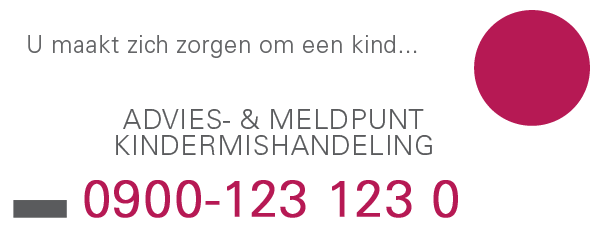 Wat is kindermishandeling?Onder kindermishandeling wordt verstaan:'Elke vorm van voor de minderjarige bedreigende of gewelddadige interactie van fysieke, psychische of seksuele aard, die de ouders of andere personen, ten opzichte van wie de minderjarige in een relatie van afhankelijkheid of van onvrijheid staat, actief of passief opdringen, waardoor ernstige schade wordt berokkend of dreigt te worden berokkend aan de minderjarige in de vorm van fysiek of psychisch letsel.'De definitie omvat verschillende vormen van kindermishandeling:Lichamelijke mishandeling Het toebrengen van verwondingen zoals kneuzingen, blauwe plekken, snij-, brand-, of schaafwonden, botbreuken, hersenletsel. Deze verwondingen kunnen ontstaan door slaan, schoppen, knijpen, door elkaar schudden, branden, snijden, krabben, verstikking, vergiftiging. Ook een uitgevoerde of dreigende meisjesbesnijdenis valt onder kindermishandeling. Lichamelijke verwaarlozing Aan het kind onthouden wat het voor zijn lichamelijke gezondheid en ontwikkeling nodig heeft, zoals goede voeding, voldoende kleding, voldoende slaap, goede hygiëne en benodigde medische verzorging.Psychische of emotionele mishandeling Stelselmatig vernederen, kleineren, pesten, bang maken, bedreigen met geweld, achterstellen, het verbieden met anderen om te gaan, eisen stellen waaraan het kind niet kan voldoen. Ook getuige zijn van huiselijk geweld valt hieronder. Psychische of emotionele verwaarlozing Aan het kind onthouden wat het voor zijn geestelijke gezondheid en ontwikkeling nodig heeft: aandacht, respect, veiligheid, scholing, contact, warmte, liefde, genegenheid en bevestiging. Seksueel misbruik Seksuele handelingen bij of met het kind, die niet passen bij leeftijd of ontwikkeling, of seksuele handelingen waaraan het kind zich niet kan onttrekken. Dit gaat van het betasten van het lichaam tot verkrachting en komt voor bij kinderen van alle leeftijden. Ook het tonen van pornografisch materiaal aan een kind valt onder seksueel misbruik.Meestal gaat het om een combinatie van bovenstaande vormen. Jaarlijks zijn in Nederland naar schatting 100.000 kinderen het slachtoffer van kindermishandeling. Het gaat om kinderen in alle leeftijden, om jongens en meisjes met de meest uiteenlopende achtergronden. Kindermishandeling is een beladen begrip. Ouders mishandelen hun kinderen vaak niet met opzet, maar omdat het hun niet lukt om hun kinderen de zorg te geven die ze nodig hebben.Het AMK adviseertVoor wie?Iedereen die zich zorgen maakt over een kind en denkt aan kindermishandeling kan hierover advies vragen bij het Advies- en Meldpunt Kindermishandeling (AMK). Of u nu privé of beroepsmatig betrokken bent bij het kind; indien u een vermoeden heeft van kindermishandeling kunt u bellen met het AMK. Kinderen en jongeren kunnen ook over hun eigen situatie bellen naar het AMK.Wanneer vraagt u advies?U kunt advies vragen over alles wat met kindermishandeling te maken heeft. Bijvoorbeeld: hoe ga ik om met de zorgen over het kind? hoe schat ik een situatie in? hoe voer ik een gesprek met de ouder of met het kind? hoe terecht zijn mijn zorgen? wat kan ik doen om te helpen?Samen met het AMK overlegt u over de ernst van de situatie, wat de signalen zijn en wat het vervolgtraject kan zijn binnen uw eigen mogelijkheden. Niemand komt te weten dat u advies heeft gevraagd bij het AMK. Het AMK zal naar aanleiding van een advies geen actie ondernemen. U kunt meerdere malen met het AMK overleggen over hetzelfde kind. De aantekeningen van uw gesprek worden door het AMK maximaal 1 jaar bewaard, zodat u er later nog over terug kunt bellen. Mocht u na het telefoongesprek nog vragen of twijfels hebben, schroom dan niet om nogmaals te bellen.Het AMK onderzoektVoor wie? Iedereen die zich zorgen maakt over een kind en denkt aan kindermishandeling kan dit melden bij het Advies- en Meldpunt Kindermishandeling (AMK). Kinderen en jongeren kunnen ook over hun eigen situatie bellen naar het AMK. Een maatschappelijk werker of een vertrouwensarts van het AMK zal samen met u een inschatting maken van de zorgen en bespreken of een AMK onderzoek nodig is. Wanneer doet het AMK onderzoek?Wanneer uw zorgen te groot zijn of wanneer u zelf het kind en het gezin niet kunt helpen, zal het AMK een onderzoek starten naar aard en ernst van de mishandeling. Wat gebeurt er bij een AMK onderzoek?Het AMK gaat na of het kind inderdaad verwaarloosd, mishandeld of misbruikt wordt. Daartoe gaat het AMK in gesprek met het kind, de ouders en met mensen in de omgeving van het kind, die betrouwbare informatie kunnen verstrekken. Zo wordt er overlegd met de huisarts, het consultatiebureau, de school en met andere beroepskrachten die contact hebben met het gezin. Beroepskrachten hebben het recht om - zonodig zonder toestemming van hun patiënt of cliënt - informatie aan het AMK te verstrekken, ook wanneer zij een beroepsgeheim hebben. Op grond van deze informatie vormt het AMK zich een oordeel over de situatie en neemt een besluit over het vervolgtraject dat ingezet moet worden. Daarbij zijn er de volgende mogelijkheden:Hulpverlening: het overdragen van het gezin naar een of meerdere vormen van hulpverlening of behandeling. Bescherming: het overdragen van het gezin aan de Raad voor de Kinderbescherming om aan de kinderechter een verzoek voor te leggen voor het treffen van een kinderbeschermingsmaatregel. Strafrechtelijke vervolging: het doen van aangifte bij de politie indien de veiligheid van het kind of de ernst van de gemelde feiten daar aanleiding toe geeft.Het AMK probeert in de meeste gevallen samen met de ouders geschikte hulp te vinden. Wanneer de hulp voor ouders en kind(eren) op gang is gebracht, draagt het AMK het over aan de betreffende hulpverleningsinstantie en sluit af. Na de onderzoeksfase brengt het AMK u op de hoogte of ouders en kind hulp krijgen. U krijgt geen inhoudelijke informatie van het onderzoek, tenzij u wordt ingeschakeld bij de verdere hulpverlening. Kan ik anoniem blijven?Ja, u kunt anoniem blijven voor het gezin wanneer u dat wenst of als dat noodzakelijk is.U kunt uw zorgen aan het AMK voorleggen zonder uw naam te noemen. Bij een adviesvraag hoeft het AMK geen namen te weten: niet van het kind, niet van het gezin, niet van u. Het gezin komt dus niet te weten dat u contact hebt gezocht met het AMK.Ook wanneer het AMK naar aanleiding van uw melding onderzoek gaat doen naar de situatie van een kind, kunt u anoniem blijven. Anoniem betekent dat het AMK uw naam wel kent, maar niet bekend maakt bij de ouders. Ook in het dossier is geen informatie te vinden over de melder. Het AMK wil wel uw naam weten om u op de hoogte te kunnen houden van het verdere verloop van het onderzoek. Het AMK zal uw naam beslist niet aan de betreffende ouders doorgeven. Wel heeft het AMK de naam van het kind en het gezin nodig. BeroepsgeheimBent u als professionele hulpverlener betrokken bij het gezin en richt u zich op de opvoeding van de kinderen, dan kunt niet anoniem blijven tenzij de veiligheid van het kind of de melder in het geding is.Uw beroepsgeheim staat een melding niet in de weg. Bij het doorbreken van uw beroepsgeheim gaat het om het tegen elkaar afwegen van belangen. De belangen van het kind dat recht heeft op hulp en bescherming. En de belangen van ouders die recht hebben op vertrouwelijkheid en privacy. De vertrouwensartsen en maatschappelijk werkers van het AMK kunnen u adviseren bij dit dilemma. Bron: site AMK Aangifte na agressie door of tegen onderwijspersoneelProtocol voor melding (dreigen met) agressie en/of geweld (verbaal en fysiek) of seksuele intimidatieUitgangspunt is dat op het schoolterrein en binnen de schoolpoorten iedere vorm van verbaal en fysiek geweld/agressie en seksuele intimidatie, door ouders/verzorgers, personeel, leerlingen, vrijwilligers, stagiaires, e.d. niet getolereerd wordt. Hieronder worden tevens verstaan aanhoudend pesten, diefstal, vernieling, vuurwerkbezit en/of wapenbezit.Geweld door personeel richting leerlingFysiek geweld als straf door de leerkracht wordt niet getolereerd. Mocht het toch voorkomen dat een lid van het personeel bijvoorbeeld op grond van een emotionele reactie de leerling een corrigerende tik geeft, dan deelt de leerkracht dit onmiddellijk mee aan de directie. Verder neemt de leerkracht in overleg met de directie zo snel mogelijk contact op met de ouders/verzorgers om het gebeurde te melden en uit te leggen. Als de ouders/verzorgers van de leerling een klacht indienen bij de directie wordt een gesprek gearrangeerd tussen de ouders/verzorgers en de directie. De directie houdt van elk voorval een dossier bij. Let wel: ondanks het feit dat valt uit te leggen dat er sprake was van een emotionele reactie, houden ouders/verzorgers het recht aangifte te doen bij de politie en gebruik te maken van de officiële klachtenprocedure.(Dreigen met) geweld e.d. door lid personeelSlachtoffer meldt incident bij directie. Personeelslid wordt door de directeur onmiddellijk uitgenodigd voor een gesprek. De ernst van het voorval wordt door de directeur gewogen en besproken met betrokkenen.Ingeval van daadwerkelijk fysiek geweld of seksuele intimidatie wordt door de directeur onmiddellijk melding gedaan bij het bestuur, dat vervolgens samen met de directie bepaalt of, en zo ja welke, ordemaatregelen worden genomen.NB.De wet bestrijding van seksueel geweld en seksuele intimidatie in het onderwijs (1999) artikel 4: Verplichting tot overleg en overleg inzake zedenmisdrijven.1. Indien het bevoegd gezag op enigerlei wijze bekend is geworden dat een ten behoeve van zijn instelling met taken belast persoon, zich mogelijk schuldig maakt of heeft gemaakt aan een misdrijf tegen de zeden als bedoeld in de titel XIV van het Wetboek van Strafrecht jegens een minderjarige leerling van de school, treedt het bevoegd gezag onverwijld in overleg met de vertrouwensinspecteur.2. Indien uit het overleg bedoeld in het eerste lid, moet worden geconcludeerd dat er sprake is van een redelijk vermoeden dat de desbetreffende persoon zich schuldig heeft gemaakt aan een misdrijf als bedoeld in het eerste lid jegens een minderjarige leerling van de school, doet bevoegd gezag onverwijld aangifte bij de opsporingsambtenaar als bedoeld in artikel 141 van het Wetboek van Strafvordering, en stelt het bevoegd gezag de vertrouwensinspecteur daarvan onverwijld in kennis.3. Indien een personeelslid op enigerlei wijze bekend is geworden dat een ten behoeve van de school met taken belast persoon zich mogelijk schuldig maakt of heeft gemaakt aan een misdrijf bedoeld in het eerste lid jegens een minderjarige leerling van de school, stelt het personeelslid het bevoegd gezag daarvan onverwijld in kennis.· De directie houdt van elk voorval een dossier bij. Ten slotte wordt medegedeeld dat er een brief volgt met daarin de sanctie. In de brief wordt ook melding gemaakt van mogelijke rechtspositionele maatregelen, bijvoorbeeld waarschuwing of schorsing.De directeur doet altijd aangifte bij de politie in geval van wetsovertreding.Ingeval van herhaling van bedreiging door het personeelslid wordt door de directeur onmiddellijk melding gedaan bij het bestuur, dat vervolgens bepaalt of, en zo ja welke, rechtspositionele maatregelen worden genomen.(Dreigen met) geweld e.d. door leerlingen, ouders/verzorgers of derdenSlachtoffer meldt incident bij directeur. De directeur voert zo spoedig mogelijk een ‘ordegesprek’ met betrokkene. De ernst van het voorval wordt door directeur gewogen en besproken met betrokkenen. Ten slotte wordt medegedeeld dat er een brief volgt met daarin de sanctie. In de brief wordt ook melding gemaakt van mogelijke maatregelen of dat aan het bestuur een voorstel zal worden gedaan om betrokkene van school te verwijderen, dan wel de toegang tot de school te ontzeggen (bijv. schorsing). Een schorsing wordt door de directeur ook gemeld aan de onderwijsinspectie. Ingeval van herhaling van bedreiging door de ouders/verzorgers e.d. wordt door de directeur melding gedaan bij het bestuur, dat vervolgens bepaalt of, en zo ja welke, ordemaatregelen worden genomen. De directeur doet altijd aangifte bij de politie in geval van wetsovertreding.Administratieve procedure naar aanleiding van meldingDe betrokken medewerker/leerling/ouder:vult (met of zonder hulp) het meldingsformulier in, geeft het formulier aan de directeur.De leidinggevende:· bewaakt het invullen van het meldingsformulier,de directeur kan – afgezien van de wettelijke verplichtingen ter zake - besluiten dat de arbeidsinspectie ingeschakeld wordt. Melding bij Arbeidsinspectie dient wettelijk plaats te vinden ingeval sprake is van ernstig ongeval (definitie ernstig ongeval: indien iemand lichamelijk en/of geestelijk schade aan de gezondheid heeft opgelopen die binnen 24 uur na het ongeval leidt tot opname in een ziekenhuis ter observatie of behandeling, dan wel naar redelijk oordeel blijvend zal zijn; Artikel 9 Arbowet).De directeur:administreert elke melding en verwerkt dit anoniem in een jaarverslag. Het jaarverslag wordt besproken in het jaarlijkse teamoverleg gericht op arbeidsomstandigheden en met de medezeggenschapsraad.Verplicht melden arbeidsongevallenWat te doen bij een meldingsplichtig arbeidsongeval?Meldingsplichtige arbeidsongevallen moet een werkgever direct aan de Arbeidsinspectie (AI) melden. Als een werkgever een meldingsplichtig ongeval niet direct meldt, dan kan hij een boete krijgen van maximaal 
€ 4.500. 

Meldingsplichtige arbeidsongevallen kunt u (ook buiten kantoortijden) het snelst melden via telefoonnummer 0800 - 27 00 00 0 (gratis). Ook kunt u het digitale formulier gebruiken. In dat geval ontvangt u een ontvangstbevestiging per e-mail.

Doorgaans zal de AI zo snel mogelijk na de melding een onderzoek instellen. De inspecteur moet de situatie ter plaatse kunnen beoordelen. Het is daarom belangrijk dat de ongevalssituatie zo veel mogelijk ongewijzigd.Wat is een ‘meldingsplichtig arbeidsongeval’? (omschrijving)Een arbeidsongeval is een ongeval dat plaatsvindt bij of als gevolg van werkzaamheden. Dat kan zijn in een bedrijf of instelling, op een (bouw)locatie, op het land of boerenerf, bij het werken aan de weg, bruggen, viaducten, op of in het water, enzovoort. Kortom, overal waar werknemers aan het werk kunnen zijn.NB! (Verkeers)ongevallen die tijdens het woon-werkverkeer plaatsvinden worden niet als arbeidsongevallen aangemerkt.Er is sprake van een meldingsplichtig arbeidsongeval als het slachtoffer aan de gevolgen overlijdt, blijvend letsel oploopt, of in een ziekenhuis moet worden opgenomen. Onder ‘blijvend letsel’ wordt onder andere verstaan: amputatie, blindheid, of chronische lichamelijke of psychische/traumatische klachten. Onder ‘ziekenhuisopname’ wordt verstaan dat een slachtoffer in een ziekenhuis wordt opgenomen. Poliklinische behandeling wordt dus niet als ziekenhuisopname beschouwd.Wanneer voert de Arbeidsinspectie een onderzoek uit?De Arbeidsinspectie onderzoekt in principe alle meldingsplichtige arbeidsongevallen. Soms is er voor de AI aanleiding om ook niet-meldingsplichtige arbeidsongevallen te onderzoeken. Bijvoorbeeld bij het vermoeden dat het ongeval het gevolg is van een overtreding van de wettelijke voorschriften.Als de AI beslist om een ongeval niet te onderzoeken, dan krijgt de werkgever hierover telefonisch bericht. De motivatie van deze beslissing wordt later schriftelijk bevestigd. Het slachtoffer ontvangt hiervan een afschrift.Hoe verloopt het onderzoek?Om zich een goed beeld te kunnen vormen, hoort de inspecteur doorgaans het slachtoffer en andere betrokkenen en getuigen. Overlijdt het slachtoffer als gevolg van het ongeval, dan neemt de inspecteur ook contact op met de nabestaanden.De werkgever is verplicht aan het onderzoek mee te werken en de inspecteur alle gewenste hulp, gelegenheid en informatie te geven. Zo nodig werkt de Arbeidsinspectie samen met andere opsporings-/inspectiedienstenDoel van het onderzoekHet onderzoek van de Arbeidsinspectie is erop gerichtde toedracht en de oorzaak van het ongeval vast te stellen na te gaan of het ongeval is veroorzaakt door een of meer overtredingen van de wettelijke bepalingen    Waar nodig moet de werkgever maatregelen nemen om herhaling te voorkomen door de gevaarlijke situatie op te heffen, te beveiligen of af te schermen.Handhaving van de wetDe inspecteur maakt een zogenoemd ongevalsboeterapport op, als een of meer overtredingen van de arbeidsomstandighedenwetgeving worden geconstateerd die aantoonbaar met het ongeval in verband staan.Bij ongevallen met een dodelijke afloop wordt altijd eerst met de betrokken officier van justitie bekeken of er sprake is van een vermoedelijk misdrijf. Is dat het geval, dan wordt proces-verbaal opgemaakt.Als de AI bij het onderzoek geen overtreding van wettelijke regels vaststelt, dan maakt de inspecteur een ongevalsrapport op.De AI streeft ernaar om onderzoeken binnen 12 weken af te rondenWat te doen bij schade?Een werknemer die door een arbeidsongeval gezondheidsschade of (im)materiële schade heeft geleden, kan deze schade verhalen op degene die verantwoordelijk is voor het ontstaan van het ongeval.De getroffene of nabestaande kan de schade via een civiel proces proberen te verhalen. Hij moet dan zelf de rechter inschakelen. Het is verstandig daarbij juridisch advies in te winnen, bijvoorbeeld bij Het Juridisch Loket, telefoon 0900-8020. Daarbij kan gebruik worden gemaakt van het (boete)rapport dat de AI heeft opgemaakt. Als een proces-verbaal is opgemaakt, dan kan dit onder voorwaarden bij het betreffende parket worden opgevraagd.Meld- en aangifteplichthet onderwijs De Wetswijziging rondom de bestrijding van seksueel geweld en seksuele intimidatie in, ook wel genoemd de Meld- en aangifteplicht (juli 1999), verplicht tot het zorgvuldig omgaan met strafbare feiten gepleegd binnen de schoolsituatie.De Meld- en aangifteplicht is van toepassing op situaties waarin sprake is van een mogelijk zedendelict (ontucht, aanranding of verkrachting).

Wanneer geldt de Meldplicht?
Als personeelslid bent u meldplichtig bij een vermoeden van een zedenmisdrijf tussen een medewerker van de onderwijsinstelling en een minderjarige leerling. U moet dit vermoeden melden bij het bevoegd gezag.
Externe vertrouwenspersonen behoren meestal niet tot het onderwijspersoneel en vallen daarom buiten deze verplichting. Dit om de laagdrempeligheid voor de klager te garanderen.

Wanneer geldt de aangifteplicht?
De wet verplicht het bevoegd gezag na een melding van een vermoeden van een zedenmisdrijf direct in overleg te treden met de vertrouwensinspectie. Als uit het overleg blijkt dat er sprake is van een redelijk vermoeden van een strafbaar feit, wordt aangifte bij politie/justitie. Vooraf stelt het  bevoegd gezag de aangeklaagde en de ouders van de klager op de hoogte van de aangifte. 

Wanneer is de wet van kracht? 
De Meld- en aangifteplicht is een onderwijswet. De handelingen moeten hebben plaatsgevonden tussen een medewerker van de onderwijsinstelling en een minderjarige leerling (jonger dan 18 jaar), binnen of in samenhang met de schoolsituatie. Onder een medewerker van de instelling vallen niet alleen personeelsleden, maar ook personen die buiten dienstverband werkzaamheden verrichten voor de school, zoals stagiaires, schoonmaakpersoneel en vrijwilligers. In samenhang met de schoolsituatie verwijst naar bijvoorbeeld: buitenschoolse activiteiten, ontmoetingen in de privésituatie, enzovoorts.
Doel van de wet
Doel van de wet is voorkomen dat scholen strafzaken intern oplossen met als mogelijk gevolg dat een misstappend personeelslid op dezelfde school of elders opnieuw een zedendelict pleegt.

Seksueel geweld tussen leerlingen onderling, of van een leerling jegens een personeelslid, vallen buiten de Meld- en aangifteplicht op basis van de Onderwijswet. De wet is ook niet van kracht bij misbruik in de thuissituatie.Meldcode kindermishandeling en huiselijk geweldEr is een wet in voorbereiding die gebruik van een meldcode verplicht stelt. Zo moet een meldcode een veelgebruikt hulpmiddel worden om mishandeling en huiselijk geweld te voorkomen en tegen te gaan.Waarom een meldcodeJaarlijks zijn tienduizenden kinderen en volwassenen slachtoffer van mishandeling, verwaarlozing of misbruik. 
Veel beroepsgroepen hebben wel een meldcode, maar deze wordt niet genoeg gebruikt. Onderzoek wijst uit dat hulp- en zorgverleners en leraren die met een meldcode werken 3 keer zo vaak ingrijpen als collega’s waar zo’n code niet voorhanden is. Het gaat om meldcodes voorkindermishandeling huiselijk geweld  vrouwelijke genitale verminking (meisjesbesnijdenis) eergerelateerd geweld Inmiddels is er een zogeheten Basismodel van de meldcode. 
Het basismodel is bedoeld als handreiking voor organisaties en zelfstandige beroepsbeoefenaren om een code op te stellen voor de eigen organisatie of praktijk. Het basismodel is zo geschreven dat het makkelijk kan worden aangepast voor een organisatie of een praktijk van zelfstandige beroepsbeoefenaren.Meldcode verplichtenHet gebruik van een meldcode heeft effect. Daarom gaat de overheid dit verplichten. Naar verwachting treedt de wet meldcode huiselijk geweld en kindermishandeling in het voorjaar van  werking. Organisaties en professionals in 7 sectoren moeten dan een meldcode hebben én het gebruik ervan stimuleren. 
Een meldcode wordt verplicht voor organisaties en zelfstandige beroepsbeoefenaren in de volgende sectoren:gezondheidszorg onderwijs kinderopvang maatschappelijke ondersteuning jeugdzorg justitie politie De wet werd gemaakt door de ministers Klink (Volksgezondheid, Welzijn en Sport), Rouvoet (Jeugd en Gezin) en Hirsch Ballin (Justitie).Werken met een meldcodeAlleen het ontwikkelen van een meldcode is niet voldoende, hij moet ook worden gebruikt. De beroepskrachten moeten dan ook training krijgen, zodat zij weten wat ze moeten doen als ze vermoeden dat iemand wordt mishandeld, verwaarloosd of misbruikt. 
De basis van een meldcode is zoveel mogelijk hetzelfde, zodat iedereen ook op de dezelfde manier handelt. Onderdelen die echt met een bepaald beroep hebben te maken, kunnen altijd worden toegevoegd.De stappen in een meldcodeEen meldcode beschrijft in stappen wat bijvoorbeeld een arts, verpleegkundige of leraar moet doen. Het basismodel kan worden toegespitst op de eigen sector. 
In het basismodel meldcode is toegelicht waaruit de 5 stappen in elk geval moeten bestaan:Stap 1: in kaart brengen van signalen. Stap 2: collegiale consultatie en zonodig raadplegen van het advies- en Meldpunt Kindermishandeling of het Steunpunt Huiselijk Geweld. Stap 3: gesprek met de cliënt. Stap 4: wegen van het geweld of de kindermishandeling. Stap 5: beslissen: Hulp organiseren of melden. Het stappenplan is een algemene schets. Bij signalen van seksueel geweld of van vrouwelijke genitale verminking, is soms specifiekere informatie nodig.Meldcode is geen meldplichtEen verplichte meldcode is iets anders dan een meldplicht. Bij een meldplicht moet de professional zijn vermoeden van geweld melden bij andere instanties, bijvoorbeeld bij een Advies- en Meldpunt Kindermishandeling of Steunpunten Huiselijk Geweld. Die verplichting bestaat niet bij een meldcode.Door te werken met een meldcode blijft de beslissing om vermoedens van huiselijk geweld en kindermishandeling wel of niet te melden, berusten bij de professional. Het stappenplan van de meldcode biedt hem bij die afweging houvast. 
Meer informatie over de meldplicht en aangifteplicht bij seksueel misbruik in het onderwijs is te vinden in de vragen en antwoorden.Beroepsgeheim vs. meldcodeWie een beroepsgeheim of zwijgplicht heeft, kan zich tegengehouden voelen om daadkrachtig op te treden bij vermoedens van mishandeling. 
De digitale wegwijzer Huiselijk geweld en beroepsgeheim is bedoeld voor beroepskrachten die in zo’n situatie zitten. Zij kunnen nagaan of en welke informatie ze met collega’s of anderen kunnen uitwisselen. Geheimhoudingsplicht is niet absoluut, dit hulpmiddel zet alle mogelijkheden op een rijtje. 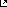 Stroomdiagram “vermoeden huiselijk geweld/kindermishandeling”Beleid met betrekking tot “Agressie, geweld en seksuele intimidatie”Het beleid ten aanzien van agressie en geweld dient uit een aantal samenhangende maatregelen te bestaan: In het kader van de Kwaliteitswet heeft elke school een Klachtenregeling zoals vastgesteld door de Laurentiusstichting. Het College van Bestuur heeft in het kader van deze Klachtenregeling een aantal externe vertrouwenspersonen aangesteld en op elke school zijn één à twee interne vertrouwenspersonen benoemd.De klachtenregeling beoogt een zorgvuldige behandeling van klachten, waarmee het belang van de klager wordt gediend maar ook het belang van de school (een veilig schoolklimaat). Met behulp van de vragenlijst “Agressie, geweld en seksuele intimidatie” wordt inzicht verkregen in vormen en omvang van agressie, gewelde en seksuele intimidatie en kunnen specifieke knelpunten op deze gebieden worden geïnventariseerd. Deze vragenlijst is onderdeel van de Risico-Inventarisatie en – Evaluatie. Op basis van gesignaleerde knelpunten wordt het beleid bijgesteld en wordt door de directeur, in overleg met (gemeenschappelijke) medezeggenschapsraad, een plan van aanpak opgesteld.De medezeggenschapsraad heeft niet alleen een controlerende functie ten aanzien van het Arbo-beleid maar ook een preventieve functie door problemen of gevoelens van angst bespreekbaar te maken.De directie van de school dient personeel en medezeggenschapsraad te informeren over de resultaten van de Risico-Inventarisatie en – Evaluatie en welke risicobeperkende maatregelen hiervoor worden genomen.Elke school heeft de verplichting ongevallen en incidenten met betrekking tot agressie en geweld te registreren. Hierdoor kunnen jaarlijks de risico’s worden geëvalueerd. Wees duidelijk wie zorg draagt voor de registratie.Elke school dient te streven naar een dusdanige sfeer dat iedereen die (anoniem) bedreigd wordt hiermee openlijk naar buiten durft te komen. Individueel en ad hoc aanpakken van agressie en geweld leidt tot gevoelens van schuld, wrok en woede bij betrokkenen. Dit kan weer leiden tot groepsvorming en represaillemaatregelen. Problemen met agressie en geweld dienen serieus te worden aangepakt en niet te worden verdoezeld of gesust. Het totale team dient bij het beleid betrokken te worden en er wordt iemand aangewezen (bij voorkeur de intern vertrouwenspersonen) die samen met de directie voor het thema verantwoordelijk is. Bij de behandeling van incidenten dient men zowel intern als extern open en duidelijk te zijn, tenzij er wettige moverende redenen zijn om dit niet te doen. Onmiddellijke opvang van slachtoffers is van groot belang zowel door collega’s als door professionele hulpverleners.Elke school dient duidelijke gedragsregels vast te leggen met betrekking tot het omgaan met elkaar en met de leerlingen (in dit plan reeds beschreven). In deze gedragscode dient te worden aangegeven wat wel en niet toelaatbaar is. Vermeld deze regels in de schoolgids opdat ouders hiervan op de hoogte zijn. Scholen dienen in het lesprogramma gerichte aandacht te besteden aan thema’s zoals sociale veiligheid en weerbaarheid waarvoor speciaal ontwikkelde methodieken bestaan.Signalen van agressie en geweld kunnen worden besproken met schoolbegeleidende instanties zoals maatschappelijk werk,  jeugdzorg, Riagg, schoolarts etc. De aan de school toegewezen functionaris van de politie, kan eveneens een belangrijke rol spelen. De directie van de school dient tegen agressie en geweld bekend te maken bij personeel, ouders en leerlingen. Betrokkenheid van alle partijen is van groot belang.Bij de bestrijding van agressie, geweld, discriminatie en seksuele intimidatie is het van belang dat ieder slachtoffer, maar vooral de leerling gemakkelijk terecht kan bij de aangestelde interne vertrouwenspersonen. De interne vertrouwenspersonen kunnen een leerkracht of een ouder van de desbetreffende school zijn. De interne vertrouwenspersoon is het eerste aanspreekpunt op school bij vragen en/of klachten met betrekking tot agressie, geweld (waaronder pesten), discriminatie of seksuele intimidatie. Zij/hij is de intermediair tussen klagen/slachtoffer en externe vertrouwenspersoon. De interne vertrouwenspersoon draagt zorg voor het vertrouwelijk behandelen van de hulpvraag. De externe vertrouwenspersoon heeft tot taak:na ontvangst van de klacht de klager bij te staan en van advies te dienen. Eventueel door bemiddelen tot een oplossing van het probleem te komen.De klager te ondersteunen bij het formuleren en het indienen van de klacht bij de landelijke klachtencommissie.Het begeleiden en verwijzen naar hulpverleningsinstanties.Het geven van voorlichting en samenwerking met interne vertrouwenspersonen.Het rapporteren aan het College van BestuurDe externe vertrouwenspersoon draagt zorg voor het vertrouwelijk behandelen van de hulpvraag.De landelijke klachtencommissie onderzoekt de ingediende klacht en adviseert hierover het bevoegd gezag. De klachtencommissie neemt ter bescherming van de belangen van alle direct betrokkenen, de grootst mogelijke zorgvuldigheid in acht bij de behandeling van de klacht.Een slachtoffer (of zijn/haar ouders) van agressie, geweld, discriminatie of seksuele intimidatie kan hierover, al dan niet met hulp van de interne vertrouwenspersoon in de school en desgewenst via de externe vertrouwenspersoon, een klacht indien bij het bevoegd gezag of de klachtencommissie. De klager/het slachtoffer maakt de keuze wie de klacht gaat behandelen. Als de klacht bij het bevoegd gezag wordt ingediend beslist het College van Bestuur om zelf de klacht af te handelen of verwijst het College van Bestuur de klager naar de externe vertrouwenspersoon of de landelijke klachtencommissie. Wanneer er een klacht wordt ingediend hebben alle betrokkenen, zowel klager als aangeklaagde, recht op zorgvuldige afhandeling. Indien nodig zal het College van Bestuur maatregelen nemen om de veiligheid van de klager/slachtoffer evenals de veiligheid van de aangeklaagde zoveel mogelijk te waarborgen. De onafhankelijke landelijke klachtencommissie onderzoekt of de ingediende klacht gegrond is. Het college van Bestuur beslist, wanneer een klacht gegrond is bevonden door de klachtencommissie, over te treffen maatregelen en/of sancties. Protocol seksuele intimidatieSeksuele intimidatie is ongewenste seksueel getinte aandacht die tot uiting komt in verbaal, fysiek of nonverbaalgedrag. Dit gedrag wordt door degene die het ondergaat ervaren als ongewenst en onplezierig. Seksueelintimiderend gedrag kan zowel opzettelijk als onopzettelijk zijn. Bij seksueel misbruik kan ook sprake zijn vanontucht, aanranding of verkrachting; delicten die onder het wetboek van Strafrecht vallen.Preventief• Het personeel onthoudt zich van seksistisch taalgebruik, seksueel getinte grappen, toespelingen en van eenmanier van aanspreken die door leerlingen en/of andere bij de school betrokkenen als seksistisch kanworden ervaren.• Het personeel ziet er op toe dat bovenstaande niet gebezigd wordt tussen leerlingen onderling.• Het personeel onthoudt zich van seksistisch getinte gedragingen, of gedragingen die door de leerlingenen/of andere bij de school betrokkenen als zodanig kunnen worden ervaren en ziet er tevens op toe datdergelijke gedragingen niet voorkomen tussen leerlingen onderling.• Het personeel draagt er zorg voor dat binnen de school geen seksueel getinte affiches, tekeningen,artikelen, in bladen (o.a. schoolkrant) e.d. worden gebruikt of opgehangen die kwetsend kunnen zijn voor eenbepaalde sekse.• Al het personeel heeft een meldingsplicht: de plicht om een vermoeden van seksueel misbruik te melden bijhet bevoegd gezag.• Leerlingen worden buiten schooltijd niet langer dan 15 minuten alleen op school gehouden. Als de leerlingsamen met de leerkracht in de klas blijft, blijft de deur open staan.• Uit de aard van het docentschap vloeit de norm voort dat een leraar uit een gezonde terughoudendheidnooit leerlingen mee naar huis neemt.• Felicitaties moeten een spontaan gebeuren blijven. Het personeel houdt hierbij rekening met hetbovenvermelde.• Jongens en meisjes worden vanaf groep 3 gescheiden bij het aan-, uit- en omkleden. Deleerkracht betreedt vanaf groep 6 de kleedruimte uitsluitend na een duidelijk vooraf gegeven teken.Dit is uiteraard van toepassing als de situatie het vereist dat mannelijke begeleiding deruimtes van de meisjes binnengaat en als vrouwelijke begeleiders de ruimtes van de jongensbinnengaan. Op deze manier wordt rekening gehouden met het zich ontwikkelend schaamtegevoel bij jongens en meisjes.• Jongens en meisjes maken gebruik van gescheiden douches.• Wanneer eerste hulp wordt geboden waarbij een kind zich moet ontkleden, moet er naast de hulpgevende een derde aanwezig zijn. Indien er hulp geboden moet worden bij ongevallen, ziek worden/zijn of anderszins, waarbij het schaamtegevoel van de kinderen een rol kan spelen, wordt de uitdrukkelijke wens van het kind gerespecteerd.Curatief• Bij (verbale) seksuele intimidatie van leerlingen onderling wordt de betreffende leerling daaropaangesproken en wordt duidelijk gemaakt dat het gedrag niet getolereerd wordt. Bij herhaling wordende ouders op de hoogte gebracht.• Bij ernstige (fysieke) seksuele intimidatie worden de ouders uitgenodigd voor een gesprek met dedirectie. Indien dit noodzakelijk is, treedt het protocol schorsing en verwijdering van leerlingen inwerking. Er wordt aangifte gedaan bij de politie en er worden hulpverleners ingeschakeld voor dader enslachtoffer.• Bij een vermoeden van seksuele intimidatie, machtsmisbruik, mishandeling of misbruik door eenpersoneelslid wordt altijd de klachtenprocedure gevolgd die op bestuursniveau is vastgesteld. Daarnaastis het bestuur verplicht dit voorval te melden bij de vertrouwensinspecteur van de Onderwijsinspectie.Na overleg tussen het bevoegd gezag en de vertrouwensinspecteur worden de ouders op de hoogtegesteld. Het bestuur is verplicht om aangifte te doen.• Ten alle tijden wordt het bestuur ingelicht.Uittreksel Wet bescherming persoonsgegevens (Wbp)Wat regelt de Wet bescherming persoonsgegevens (Wbp)?De Wet bescherming persoonsgegevens (Wbp) regelt, ter bescherming van uw privacy, wat er allemaal wel en niet mag met uw persoonsgegevens. In de Wbp staat wat uw rechten zijn als uw gegevens gebruikt worden. U heeft bijvoorbeeld het recht op informatie, het recht op inzage in uw gegevens en het recht op verzet tegen gebruik van uw gegevens. Informatieplicht persoonsgegevensEen organisatie die uw persoonsgegevens wil vastleggen, gebruiken of doorsturen, is verplicht u hierover te informeren. Dit heet de informatieplicht. Uw werkgever moet u bijvoorbeeld informeren dat uw persoonsgegevens bij ziekte worden doorgegeven aan een arbodienst. Een organisatie hoeft u niet te informeren als uw gegevens worden verwerkt op grond van een wettelijke plicht. Een voorbeeld daarvan is de belastinginspecteur die persoonsgegevens gebruikt die van belang kunnen zijn voor de belastingheffing.Recht op inzage en correctie persoonsgegevensWilt u weten welke gegevens een organisatie van u heeft, dan kunt u schriftelijk een verzoek tot inzage doen. De organisatie is verplicht om binnen 4 weken schriftelijk antwoord te geven. Voor de inzage mag de organisatie een kleine vergoeding aan u vragen. Blijken uw gegevens niet correct te zijn, dan moet de organisatie uw gegevens corrigeren en de vergoeding teruggeven. De organisatie kan uw verzoek weigeren, wanneer dat noodzakelijk is in het belang van de vervolging van strafbare feiten of om de rechten van anderen te beschermen.Recht op motivatieSoms weigert een bedrijf om een product op krediet te leveren. Misschien weigert het bedrijf dat omdat in uw buurt veel wanbetalers wonen. Ook kan de afwijzing te maken hebben met informatie over uw financiële positie, bijvoorbeeld als u geregistreerd bent bij het Bureau Kredietregistratie. Een organisatie moet kunnen aangeven waarom u als klant geweigerd wordt. Persoonsgegevensverwerking door de overheidVan alle overheidsorganisaties mag verwacht worden dat zij zorgvuldig met persoonsgegevens omgaan. Tegelijkertijd kunnen en mogen ook andere organisaties gebruikmaken van de gegevens die de overheid van u heeft. Dit mag alleen onder strikte wettelijke voorwaarden. Wanneer u wilt dat andere organisaties niet over uw gegevens beschikken, dan kunt u uw gemeente vragen naar de mogelijkheden om deze af te schermen.Geschil voorleggenKomt u er niet uit met een gegevensverwerkende instantie, dan kunt u in bepaalde gevallen het CBP verzoeken te bemiddelen tussen u en de gegevensverwerkende instantie. U kunt ook uw geschil voorleggen aan de rechter en bij schade om schadevergoeding vragenVertrouwensinspecteurVertrouwensinspecteur Inspectie van het OnderwijsBij klachten over seksueel misbruik, seksuele intimidatie, discriminatie, radicalisering, ernstig fysiek geweld of geestelijk geweld (pesten) kunt u contact opnemen met een vertrouwensinspecteur van de Inspectie van het Onderwijs. De vertrouwensinspecteur adviseert en ondersteunt u bij deze klachten. Leerlingen, docenten, ouders en andere betrokkenen kunnen allen een beroep doen op de vertrouwensinspecteur. Bij een vermoeden van seksueel misbruik is een school wettelijk verplicht contact op te nemen met de vertrouwensinspecteur. In artikel 6 van de Wet op het onderwijstoezicht (WOT) leest u meer over de rol van de vertrouwensinspecteur. Artikel 6. Vertrouwensinspecteurs1. Bij de inspectie zijn vertrouwensinspecteurs werkzaam voor:a. onderwijsdeelnemers die het slachtoffer zijn van seksueel misbruik, seksuele intimidatie, fysiek geweld, psychisch geweld, discriminatie of radicalisering, gepleegd door een ten behoeve van de instelling met taken belast persoon of een onderwijsdeelnemer van de instelling,b. ten behoeve van een instelling met taken belaste personen die het slachtoffer zijn van seksueel misbruik, seksuele intimidatie, fysiek geweld, psychisch geweld, discriminatie of radicalisering, gepleegd door een ten behoeve van de instelling met taken belast persoon of een onderwijsdeelnemer van de instelling, enc. onderwijsdeelnemers, ten behoeve van een instelling met taken belaste personen, besturen, ouders, op instellingen ingestelde klachtencommissies en op instellingen aangestelde vertrouwenspersonen, die geconfronteerd worden met een geval van seksueel misbruik, seksuele intimidatie, fysiek geweld, psychisch geweld, discriminatie of radicalisering als bedoeld onder a of b.2. Naast zijn taken, voortvloeiend uit artikel 3, heeft de vertrouwensinspecteur ten behoeve van de in het eerste lid genoemde personen en organen de volgende taken:a. het fungeren als aanspreekpunt,b. het adviseren over eventueel te nemen stappen,c. het bijstaan bij het nemen van stappen gericht op het zoeken naar een oplossing, end. het desgevraagd begeleiden bij het indienen van een klacht of het doen van aangifte.3. De vertrouwensinspecteur is, voor zover het betreft misdrijven als bedoeld in titel XIV van het Wetboek van Strafrecht of titel XIV van het Wetboek van Strafrecht BES jegens een onderwijsdeelnemer of een ten behoeve van een instelling met taken belast persoon, vrijgesteld van de verplichting tot het doen van aangifte als bedoeld in de artikelen 160, eerste lid, en 162, eerste lid, van het Wetboek van Strafvordering of de artikelen 198, eerste lid, en 200, eerste lid, van het Wetboek van Strafvordering BES.4. De vertrouwensinspecteur is voor zover het betreft een geval van seksueel misbruik of seksuele intimidatie als bedoeld in het eerste lid, onder a of b, verplicht tot geheimhouding van hetgeen hem in de uitoefening van zijn functie is toevertrouwd door een onderwijsdeelnemer, de ouders van een onderwijsdeelnemer of een ten behoeve van een instelling met taken belast persoon.5. De vertrouwensinspecteur is bevoegd zonder toestemming van degene die het betreft bijzondere gegevens als bedoeld in artikel 16 van de Wet bescherming persoonsgegevens te verwerken met betrekking tot de personen, bedoeld in het eerste lid, indien uit een melding redelijkerwijs een vermoeden van seksueel misbruik, seksuele intimidatie, psychisch geweld, fysiek geweld, discriminatie of radicalisering kan worden afgeleid.6. De vertrouwensinspecteur verstrekt de door hem verzamelde gegevens niet aan derden. In het verslag over de staat van het onderwijs, bedoeld in artikel 8, tweede lid, worden slechts geabstraheerde gegevens opgenomen. afwijking van het zesde lid is de vertrouwensinspecteur bevoegd rechtstreeks onder de verantwoordelijkheid van Onze Minister van Justitie vallende instanties in kennis te stellen van een geval of vermoeden van een geval van psychisch geweld, fysiek geweld, discriminatie of radicalisering:a. in het belang van de onderwijsdeelnemers,b. in het belang van ten behoeve van een instelling met taken belaste personen, ofc. indien de ernst van de situatie waarop de melding betrekking heeft daartoe aanleiding geeft.Bron: www.rijksoverheid.nlMag een basisschool mijn kind weigeren?Het schoolbestuur van de basisschool beslist of het een kind toelaat. Het schoolbestuur kan een kind in bepaalde gevallen weigeren. Dit kan bijvoorbeeld als de school geen plaats heeft, als de ouders de godsdienstige of levensbeschouwelijke richting van de school niet erkent, als het kind niet zindelijk is of op basis van de indeling van de gemeente op schoolwijken. Weigering basisschool vanwege godsdienstige of levensbeschouwelijke richting Weigering basisschool vanwege wachtlijst Weigering basisschool vanwege opdeling in schoolwijken Weigering basisschool omdat uw kind nog niet zindelijk is Bezwaar maken bij weigering kind basisschool Weigering basisschool vanwege godsdienstige of levensbeschouwelijke richtingSchoolbesturen van bijzondere scholen mogen het kind weigeren als de ouders de godsdienstige of levensbeschouwelijke richting van de school niet erkent. Ze mogen het kind niet weigeren als er binnen redelijke afstand van de school geen openbare school is. Weigering basisschool vanwege wachtlijstBasisscholen kunnen het kind weigeren als ze geen plaats hebben. Het kind wordt dan niet afgewezen, maar later toegelaten en op een wachtlijst geplaatst. Heeft een openbare basisschool geen plaats, dan zorgt de gemeente dat de leerling naar een andere openbare school kan. Is er op een bijzondere school geen plaats, dan moet het bestuur van de school ervoor zorgen dat het kind (tijdelijk) op een andere school van het bestuur wordt toegelaten. Als het bestuur niet meer scholen heeft, kiezen de ouders zelf een andere school. Weigering basisschool vanwege opdeling in schoolwijkenHet bevoegd gezag van een openbare basisschool kan het grondgebied van de gemeente indelen in schoolwijken. Dit bevordert een goede spreiding van de leerlingen over de openbare scholen in de gemeente. Soms gebeurt dit in de vorm van een indeling en toelating naar postcodes. Dit betekent dat de ouders hun kind(eren) alleen kunnen aanmelden bij de basisscholen in een bepaalde wijk. Maakt de ouder schriftelijk bezwaar tegen weigering van hun kind op basis van de indeling op schoolwijken, dan moet de basisschool het kind toch toelaten. Dit geldt alleen voor de openbare scholen. Bijzondere scholen mogen aan het schoolwijkenbeleid vasthouden. Weigering basisschool omdat het kind nog niet zindelijk isDe basisschool mag het kind weigeren als het kind nog niet zindelijk is. Het is voor een leerkracht niet mogelijk om individuele leerlingen te verschonen, omdat hij de klas dan alleen moet achterlaten. In de schoolgids moet de school aangeven wat de richtlijnen hierover zijn. Wellicht kunt ouders in overleg met de school een oplossing vinden. Bezwaar maken bij weigering kind basisschoolAls een basisschool het kind weigert, is het schoolbestuur verplicht schriftelijk de reden hiervoor aan de ouders uit te leggen. Zij kunnen dan binnen 6 weken schriftelijk bezwaar maken. Vervolgens moet het schoolbestuur, nadat de ouders zijn gehoord, binnen 4 weken een nieuwe beslissing nemen. Als het bezwaar niet gegrond wordt verklaard, kunnen de ouders daarna naar de rechter stappen. Bron: www.rijksoverheid.nl Belangrijke adressen en websitesSCHOOLSPECIFIEKE GEGEVENS
Het bevoegd gezag wordt vertegenwoordigd door:naam:	Laurentiusstichting 	Voorzitter: Klaas Tigelaar	Contactpersonen: Anja PakkertAdresgegevens:Burgemeestersrand 59 , 2625NV Delft,
College van Bestuur en Secretariaat.
Tel.nr: 015- 2511440
secretariaat@laurentiusstichting.nlSchoolleiding  De schoolleiding wordt vertegenwoordigd door:naam:				Maurice Bavelaargebouw:			Van Rijslaan 6 en 10, 2625 KX Delfttelefoonnummer:		015-2563929telefoonnummer mobiel:	06-12900049Bij afwezigheid van de directeur neemt de bovenbouwcoördinator waar.naam:				Rianne Thomasgebouw:			Van Rijslaan 6 en 10telefoonnummer:		015-2563929telefoonnummer mobiel:	06-23304231Arbo- en Veiligheidscoördinator  De schoolleider verantwoordelijk voor Arbo-zaken en is tevens Veiligheidscoördinator:naam:				Maurice Bavelaargebouw:			Van Rijslaan 6 en 10, 2625 KX Delfttelefoonnummer:		015-2563929telefoonnummer mobiel:	06-12900049Arbo-coördinator:Naam:				Rianne Thomasgebouw:			Van Rijslaan 6, 2625 KX Delfttelefoonnummer:		015-2563929VertrouwenspersonenDe interne vertrouwenspersonen (of contactpersonen) zijn:naam:				Esther Plaggebouw:			Van Rijslaan 6 en 10telefoonnummer:		015-2563929MedezeggenschapsraadDe voorzitter van de medezeggenschapsraad is:naam:				Frank Hulsenemail:				mr@titusbrandsmadelft.nlOuderraadDe voorzitter van de ouderraad is:naam:				 Kirsten de Groottelefoonnummer: 		 or@titusbrandsmdelft.nlConciërgeDe conciërge is:		Paul van der Burggebouw: 			Van Rijslaan 6, 2625 KX Delfttelefoonnummer: 		015-2563929Controleur nood-evacuatieverlichtingDit is geverifieerd door: 	Laurentiusstichtingnaam bedrijf:		          Groenewegen, DelftContactpersonen schoolomgevingLeerplichtambtenaar:	 naam: Tijdelijk Jolanda van den Bostelefoonnummer: 015-14015 (gemeente Delft)		Schoonmaakdienst school: Asito	contactpersoon: Nicole Mekketelefoonnummer: via school te bereiken 		Contactpersonen politie:algemeen			politiebureau Delft, Jacoba van Beierenlaan 1, 2613 HT Delfttelefoon			0900-8844 (lokaal tarief)	Wijkagent:			Richard SmitHet dichtstbijzijnde ziekenhuis is:naam:				Reinier de Graafadres:				Reinier de Graafweg 5,  2625 AD Delfttelefoonnummer:		112 alarm/ 015-2603060Huisartsenpost:		Reinier de Graafweg, 015-2511930
Dienstapotheek: 		Apotheek Buitenhof, Rossinistraat 1,2625 AP Delft
CONTACTADRESSENOnderwijsbonden
Algemene Onderwijsbond (AOb)Postbus 28753500 GW Utrecht tel.: 030 298 98 98 fax: 030 298 98 77 e-post: onderwijsbond@aob.nlbezoekadres: Jaarbeursplein 22, Utrecht webstek: www.aob.nlGeschillencommissies en klachtencommissies
Klachtencommissie voor het katholiek onderwijs, Postbus 82324,2508 EH Den Haag, telefoon 070 - 3861697,Vertrouwenspersoon klachtencommissie Laurentius Stichting:  Cissy van Eede 06-81491184 c.vaneede@onderwijsadvies.nlVivian Donker-Hilhorst 0182-556494 v.donker@onderwijsadvies.nl
Telefoonnummers voor hulp en advies
De Jeugdtelefoon: 			0800 0432 (gratis)De Kindertelefoon: 			0800 0432 (gratis)De Meidentelefoon: 			035 624 22 04De Onderwijstelefoon: 			0800 1680 (gratis)Meldpunt seksueel misbruik: 		0900 899 84 11 (20 cent per minuut)Informatiecentrum Kindermishandeling: 	030 230 65 60 Landelijk Bureau Slachtofferhulp: 		030 234 01 16LIJST MET AFKORTINGEN MR				MedezeggenschapsraadGMR				Gemeenschappelijke medezeggenschapsraadBHV				BedrijfshulpverleningMT				ManagementteamIB-er				Intern begeleiderRT-er				Remedial teacherFysiek geweldPsychisch geweld(Homo) Seksuele intimidatieSeksueel misbruik binnen/in samenhang met de schoolsituatieGeen meldplichtWel melden i.v.m. incidentenregistratie bij vertrouwens(contact)persoon/veiligheidscoör-dinator/schoolleiding Geen meldplichtWel melden i.v.m. incidentenregistratie bij vertrouwens(contact)persoon/veiligheidscoör-dinator/schoolleidingGeen meldplichtWel melden i.v.m. incidentenregistratie bij vertrouwens(contact)persoon/veiligheidscoör-dinator/schoolleidingMeld- en aangifteverplichting conform de OnderwijswetPersoneel/leerlingenMelden i.v.m. opvang/ incidentenregistratie/aanpak bij vertrouwens (contact)persoon/ veiligheidscoördinator/schoolleidingPersoneel/leerlingen Melden i.v.m. opvang/ incidentenregistratie/aanpak bij vertrouwens (contact)persoon/ veiligheidscoördinator/schoolleidingPersoneel/leerlingen Melden i.v.m. opvang/ incidentenregistratie/aanpak bij vertrouwens (contact)persoon/ veiligheidscoördinator/schoolleidingPersoneel/leerlingen Melden bij bevoegd gezag/bestuur Contact/VertrouwenspersoonOpvang klager/slachtofferContact/VertrouwenspersoonOpvang klager/slachtofferContact/VertrouwenspersoonOpvang klager/slachtofferContact/ vertrouwenspersoon Opvang klager/slachtoffermeldplicht voor de interne vertrouwenspersoon bij bestuur
(niet voor externe vp!)Directie Sancties tegen aangeklaagde(n)/dader(s)DirectieSancties tegen aangeklaagde(n)/dader(s)DirectieSancties tegen aangeklaagde(n)/dader(s) DirectieMelden door directie bij bestuurBestuur Beleidsvorming en maatregelen gericht op het vergroten van de schoolveiligheid Bestuur Beleidsvorming en maatregelen gericht op het vergroten van de schoolveiligheid Bestuur Beleidsvorming en maatregelen gericht op het vergroten van de schoolveiligheid Bestuur 
Besluit na overleg met de vertrouwensinspecteur tot het al dan niet aangifte doen bij officier van justitie VertrouwensinspectieInschakelen voor advies adequate aanpakVertrouwensinspectieInschakelen voor advies adequate aanpak VertrouwensinspectieInschakelen voor advies adequate aanpak Vertrouwensinspectie Verplicht overleg met bestuur inzake aangifte ja/neePolitie/officier van justitieBij strafbare feiten:Aangifte door slachtofferMelding maken vanuit de schoolPolitie/officier van justitie Bij strafbare feiten:Aangifte door slachtofferMelding maken vanuit de schoolPolitie/officier van justitie Bij strafbare feiten:Aangifte door slachtofferMelding maken vanuit de schoolPolitie/officier van justitie  Bij strafbare feiten:  Aangifte door slachtoffer Verplichte melding door bestuur bij politie/officier   van justitie 